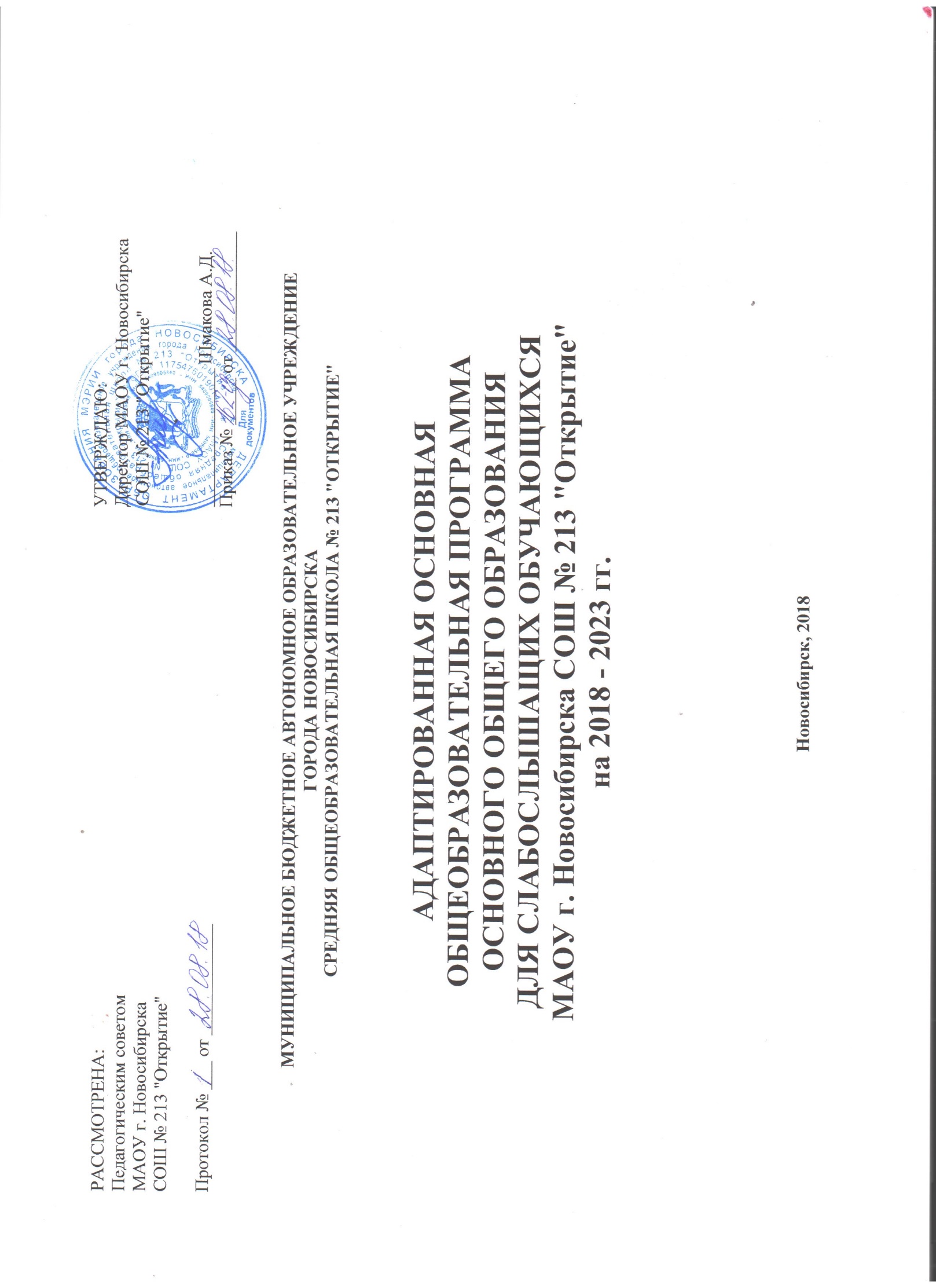 1. ОБЩИЕ ПОЛОЖЕНИЯОпределение и назначение адаптированной основной общеобразовательной программы основного общего образования для слабослышащих обучающихся МАОУ СОШ № 213 "Открытие"Адаптированная основная общеобразовательная программа основного общего образования для слабослышащих обучающихся (далее – АООП ООО для слабослышащих обучающихся) – это образовательная программа, адаптированная для обучения данной категории обучающихся с учетом особенностей их психофизического развития, индивидуальных возможностей, обеспечивающая коррекцию нарушений развития и социальную адаптацию.Адаптированная основная общеобразовательная программа основного общего образования для слабослышащих обучающихся МАОУ СОШ № 213 "Открытие"  (далее – АООП ООО для слабослышащих обучающихся) разработана в соответствии с требованиями федерального государственного образовательного стандарта основного общего образования (далее — ФГОС ООО), предъявляемыми к структуре, условиям реализации и планируемым результатам освоения АООП ООО для слабослышащих обучающихся.Структура адаптированной основной общеобразовательной программы основного общего образования для слабослышащих обучающихся Структура АООП ООО для слабослышащих обучающихся МАОУ СОШ № 213 "Открытие" включает целевой, содержательный и организационный разделы.Целевой раздел определяет общее назначение, цели, задачи и планируемые результаты реализации АООП ООО для слабослышащих обучающихся МАОУ СОШ № 213 "Открытие", а также способы определения достижения этих целей и результатов.Целевой раздел включает:• пояснительную записку;• планируемые результаты освоения слабослышащими обучающимися АООП ООО МАОУ СОШ № 213 "Открытие";• систему оценки достижения планируемых результатов освоения АООП ООО МАОУ СОШ № 213 "Открытие".Содержательный раздел определяет общее содержание основного общего образования и включает следующие программы, ориентированные на достижение личностных, метапредметных и предметных результатов:• программу формирования универсальных учебных действий у слабослышащих обучающихся;• программы отдельных учебных предметов, курсов коррекционно-развивающей области;• программу духовно-нравственного развития, воспитания слабослышащих обучающихся;• программу формирования экологической культуры здорового и безопасного образа жизни;• программу коррекционной работы;• программу внеурочной деятельности.Организационный раздел определяет общие рамки организации образовательного процесса, а также механизмы реализации компонентов АООП ООО МАОУ СОШ № 213 "Открытие".Организационный раздел включает:• учебный план основного общего образования МАОУ СОШ № 213 "Открытие";• систему специальных условий реализации АООП ООО в соответствии с требованиями Стандарта.Принципы и подходы к формированию адаптированной основной общеобразовательной программы основного общего образования для слабослышащих обучающихся МАОУ СОШ № 213 "Открытие"В основу разработки и реализации АООП ООО для слабослышащих обучающихся МАОУ СОШ № 213 "Открытие" заложены дифференцированный и деятельностный подходы.Дифференцированный подход к разработке и реализации АООП НОО для слабослышащих обучающихся предполагает учет их особых образовательных потребностей, которые проявляются в неоднородности по возможностям освоения содержания образования. Это обусловливает необходимость создания и реализации разных вариантов АООП ООО для слабослышащих обучающихся, в том числе и на основе индивидуального учебного плана. Применение дифференцированного подхода к созданию и реализации АООП ООО обеспечивает разнообразие содержания, предоставляя слабослышащим обучающимся возможность реализовать индивидуальный потенциал развития. Деятельностный подход основывается на теоретических положениях отечественной психологической науки, раскрывающих основные закономерности процесса обучения и воспитания обучающихся, структуру образовательной деятельности с учетом общих закономерностей развития детей с нормальным и нарушенным развитием.Деятельностный подход в образовании строится на признании того, что развитие личности у слабослышащих обучающихся определяется характером организации доступной им деятельности (предметно-практической и учебной). Основным средством реализации деятельностного подхода в образовании является обучение как процесс организации познавательной и предметно-практической деятельности обучающихся, обеспечивающий овладение ими содержанием образования.В контексте разработки АООП ООО для слабослышащих обучающихся реализация деятельностного подхода обеспечивает:придание результатам образования социально и личностно значимого характера;прочное усвоение обучающимися знаний и опыта разнообразной деятельности и поведения, возможность их самостоятельного продвижения в изучаемых образовательных областях;существенное повышение мотивации и интереса к учению, приобретению нового опыта деятельности и поведения;обеспечение условий для общекультурного и личностного развития на основе формирования универсальных учебных действий, которые обеспечивают не только успешное усвоение ими системы научных знаний, умений и навыков (академических результатов), позволяющих продолжить образование на следующей ступени, но и жизненной компетенции, составляющей основу социальной успешности.В основу формирования АООП ООО для слабослышащих обучающихся МАОУ СОШ № 213 "Открытие" положены следующие принципы:• принципы государственной политики РФ в области образования (гуманистический характер образования, единство образовательного пространства на территории Российской Федерации, светский характер образования, общедоступность образования, адаптивность системы образования к уровням и особенностям развития и подготовки обучающихся и воспитанников и др.); • принцип учета типологических и индивидуальных образовательных потребностей обучающихся;• принцип коррекционной направленности образовательного процесса;• принцип развивающей направленности образовательного процесса, ориентирующий его на развитие личности обучающегося и расширение его «зоны ближайшего развития» с учетом особых образовательных потребностей;• онтогенетический принцип; • принцип преемственности, предполагающий при проектировании АООП начального общего образования ориентировку на программу основного общего образования, что обеспечивает непрерывность образования слабослышащих обучающихся;• принцип целостности содержания образования, поскольку в основу структуры содержания образования положено не понятие предмета, а ― «образовательной области»;• принцип направленности на формирование деятельности, обеспечивает возможность овладения слабослышащими обучающимися всеми видами доступной им предметно-практической деятельности, способами и приемами познавательной и учебной деятельности, коммуникативной деятельности и нормативным поведением;  • принцип переноса усвоенных знаний, умений, и навыков и отношений, сформированных в условиях учебной ситуации, в различные жизненные ситуации, что обеспечит готовность обучающегося к самостоятельной ориентировке и активной деятельности в реальном мире;• принцип сотрудничества с семьей.2.  адаптированная основная Общеобразовательная программа основного общего образования для слабослышащих обучающихся 
МАОУ СОШ № 213 "Открытие"2.1 Целевой раздел2.1.1. Пояснительная запискаЦель реализации адаптированной основной общеобразовательной программы основного общего образования для слабослышащих обучающихся МАОУ СОШ № 213 "Открытие"Цель реализации АООП ООО для слабослышащих обучающихся МАОУ СОШ № 213 "Открытие" — обеспечение выполнения требований ФГОС ООО посредством создания условий для максимального удовлетворения особых образовательных потребностей слабослышащих обучающихся, обеспечивающих усвоение ими социального и культурного опыта.Достижение поставленной цели при разработке и реализации АООП ООО для слабослышащих  обучающихся МАОУ СОШ № 213 "Открытие" предусматривает решение следующих основных задач:• формирование общей культуры, духовно-нравственное, гражданское, социальное, личностное и интеллектуальное развитие, развитие творческих способностей, сохранение и укрепление здоровья слабослышащих обучающихся;• достижение планируемых результатов освоения АООП ООО МАОУ СОШ № 213 "Открытие", целевых установок, приобретение знаний, умений, навыков, компетенций и компетентностей, определяемых личностными, семейными, общественными, государственными потребностями и возможностями слабослышащего обучающегося, индивидуальными особенностями развития и состояния здоровья;• становление и развитие личности слабослышащего обучающегося в её индивидуальности, самобытности, уникальности и неповторимости с обеспечением преодоления возможных трудностей познавательного, коммуникативного, двигательного, личностного развития;• создание благоприятных условий для удовлетворения особых образовательных потребностей слабослышащих обучающихся;• обеспечение доступности получения качественного основного общего образования;• выявление и развитие возможностей и способностей слабослышащих обучающихся, через организацию их общественно полезной деятельности, проведения спортивно–оздоровительной работы, организацию художественного творчества и др. с использованием системы клубов, секций, студий и кружков (включая организационные формы на основе сетевого взаимодействия), проведении спортивных, творческих и др. соревнований;• использование в образовательном процессе современных образовательных технологий деятельностного типа;• предоставление обучающимся возможности для эффективной самостоятельной работы;• участие педагогических работников, обучающихся, их родителей (законных представителей) и общественности в проектировании и развитии внутришкольной социальной среды;• включение обучающихся в процессы познания и преобразования внешкольной социальной среды ( района, города).Принципы и подходы к формированию адаптированной основной общеобразовательной программы основного общего образования для слабослышащих обучающихся МАОУ СОШ № 213 "Открытие"Представлены в разделе 1. Общие положения.Общая характеристика адаптированной основной общеобразовательной программы основного общего образования для слабослышащих обучающихся МАОУ СОШ № 213 "Открытие"Адаптированная основная общеобразовательная программа основного общего образования для слабослышащих обучающихся МАОУ СОШ № 213 "Открытие" разработана в соответствии с требованиями федерального государственного образовательного стандарта основного общего образования к структуре адаптированной основной общеобразовательной программы, условиям ее реализации и результатам освоения.АООП ООО МАОУ СОШ № 213 "Открытие" представляет собой адаптированный вариант основной образовательной программы основного общего образования МАОУ СОШ № 213 "Открытие" (далее — ООП ООО). Требования к структуре АООП ООО (в том числе соотношению обязательной части и части, формируемой участниками образовательных отношений и их объему) и результатам ее освоения соответствуют федеральному государственному стандарту основного общего образования (далее — ФГОС ООО). Адаптация программы предполагает введение программы коррекционной работы, ориентированной на удовлетворение особых образовательных потребностей слабослышащих обучающихся и поддержку в освоении АООП ООО, требований к результатам освоения программы коррекционной работы и условиям реализации АООП ООО. Обязательными условиями реализации АООП ООО для слабослышащих обучающихся является психолого-педагогическое сопровождение обучающегося, согласованная работа учителей-предметников с педагогами, реализующими программу коррекционной работы, содержание которой для каждого обучающегося определяется с учетом его особых образовательных потребностей на основе рекомендаций ПМПК, ИПР.Особые образовательные потребности слабослышащих обучающихся Ценностными ориентирами реализации адаптированной образовательной программы основного общего образования выступают:  достижение учащимися общего уровня образованности, осознание ими своих реальных возможностей через формирование адекватного отношения к своему дефекту и организацию обучения с учетом индивидуальных особенностей;  развитие навыков саморегуляции и взрослых на основе саморазвития, подготовка учащихся к интеграции среди нормально видящих сверстников и сформированности навыков коммуникативной деятельности в условиях сенсорной недостаточности;  профилактика, сохранение и развитие психофизического здоровья учащихся, формирование обобщенных способов деятельности;  организация учебно-воспитательного процесса с учетом индивидуальных особенностей и потенциальных возможностей личности, перспектив использования сохранных анализаторов;  накопление, систематизация, анализ материалов диагностики, включающих отслеживание учебной результативности, психолого-педагогического наблюдение и медицинское сопровождение слепого и слабовидящего ребенка;  возможность проектирования и реализации индивидуального образовательного маршрута. 2.1.2. Планируемые результаты освоения слабослышащими обучающимися адаптированной основной общеобразовательной программы основного общего образования МАОУ СОШ № 213 "Открытие"Самым общим результатом освоения АООП ООО для слабослышащих обучающихся МАОУ СОШ № 213 "Открытие" должно стать полноценное основное общее образование, развитие социальных (жизненных) компетенций.Личностные, метапредметные и предметные результаты освоения слабослышащими обучающимися АООП ООО соответствуют ФГОС ООО.Планируемые результаты освоения слабослышащими обучающимися АООП ООО МАОУ СОШ № 213 "Открытие" дополняются результатами освоения программы коррекционной работы.Стандарт устанавливает требования к результатам обучающихся, освоивших основную образовательную программу основного общего образования:личностным, включающим готовность и способность обучающихся к саморазвитию, сформированность мотивации к обучению и познанию, ценностно-смысловые установки обучающихся, отражающие их индивидуально-личностные позиции, социальные компетенции, личностные качества; сформированность основ гражданской идентичности.метапредметным, включающим освоенные обучающимися универсальные учебные действия (познавательные, регулятивные и коммуникативные), обеспечивающие овладение ключевыми компетенциями, составляющими основу умения учиться, и межпредметными понятиями.предметным, включающим освоенный обучающимися в ходе изучения учебного предмета опыт специфической для данной предметной области деятельности по получению нового знания, его преобразованию и применению, а также систему основополагающих элементов научного знания, лежащих в основе современной научной картины мира.Личностные результаты в рамках когнитивного компонента будут сформированы:• историко-географический образ, включая представление о территории и границах России, её географических особенностях; знание основных исторических событий развития государственности и общества; знание истории и географии Вологодской области, ее достижений и культурных традиций;• образ социально-политического устройства — представление о государственной организации России, знание государственной символики (герб, флаг, гимн), знание государственных праздников;• знание положений Конституции РФ, основных прав и обязанностей гражданина, ориентация в правовом пространстве государственно-общественных отношений;• знание о своей этнической принадлежности, освоение национальных ценностей, традиций, культуры, знание о народах и этнических группах России;• освоение общекультурного наследия России и общемирового культурного наследия;• ориентация в системе моральных норм и ценностей и их иерархизация, понимание конвенционального характера морали;• основы социально-критического мышления, ориентация в особенностях социальных отношений и взаимодействий, установление взаимосвязи между общественными и политическими событиями;• экологическое сознание, признание высокой ценности жизни во всех её проявлениях; знание основных принципов и правил отношения к природе; знание основ здорового образа жизни и здоровьесберегающих технологий; правил поведения в чрезвычайных ситуациях.В рамках ценностного и эмоционального компонентов будут сформированы:• гражданский патриотизм, любовь к Родине, чувство гордости за свою страну;• уважение к истории, культурным и историческим памятникам;• эмоционально положительное принятие своей этнической идентичности;• уважение к другим народам России и мира и принятие их, межэтническая толерантность, готовность к равноправному сотрудничеству;• уважение к личности и её достоинству, доброжелательное отношение к окружающим, нетерпимость к любым видам насилия и готовность противостоять им;• уважение к ценностям семьи, любовь к природе, признание ценности здоровья, своего и других людей, оптимизм в восприятии мира;• потребность в самовыражении и самореализации, социальном признании;• позитивная моральная самооценка и моральные чувства — чувство гордости при следовании моральным нормам, переживание стыда и вины при их нарушении.В рамках деятельностного (поведенческого) компонента будут сформированы:• готовность и способность к участию в школьном самоуправлении в пределах возрастных компетенций (дежурство в школе и классе, участие в детских и молодёжных общественных организациях, школьных и внешкольных мероприятиях);• готовность и способность к выполнению норм и требований школьной жизни, прав и обязанностей ученика;• умение вести диалог на основе равноправных отношений и взаимного уважения и принятия; умение конструктивно разрешать конфликты;• готовность и способность к выполнению моральных норм в отношении взрослых и сверстников в школе, дома, во внеучебных видах деятельности;• потребность в участии в общественной жизни ближайшего социального окружения, общественно полезной деятельности;• умение строить жизненные планы с учётом конкретных социально-исторических, политических и экономических условий;• устойчивый познавательный интерес и становление смыслообразующей функции познавательного мотива;• готовность к выбору профильного образования. Метапредметные результаты освоения основной образовательной программы основного общего образования отражают:1) овладение способностью принимать и сохранять цели и задачи учебной деятельности, поиска средств ее осуществления;2) освоение способов решения проблем творческого и поискового характера;3) формирование умения планировать, контролировать и оценивать учебные действия в соответствии с поставленной задачей и условиями ее реализации; определять наиболее эффективные способы достижения результата;4) формирование умения понимать причины успеха/неуспеха учебной деятельности и способности конструктивно действовать даже в ситуациях неуспеха;5) освоение начальных форм познавательной и личностной рефлексии;6) использование знаково-символических средств представления информации для создания моделей изучаемых объектов и процессов, схем решения учебных и практических задач;7) активное использование речевых средств и средств информационных и коммуникационных технологий (далее - ИКТ) для решения коммуникативных и познавательных задач;8) использование различных способов поиска (в справочных источниках и открытом учебном информационном пространстве сети Интернет), сбора, обработки, анализа, организации, передачи и интерпретации информации в соответствии с коммуникативными и познавательными задачами и технологиями учебного предмета; в том числе умение вводить текст с помощью клавиатуры, фиксировать (записывать) в цифровой форме измеряемые величины и анализировать изображения, звуки, готовить свое выступление и выступать с аудио-, видео- и графическим сопровождением; соблюдать нормы информационной избирательности, этики и этикета;9) овладение навыками смыслового чтения текстов различных стилей и жанров в соответствии с целями и задачами; осознанно строить речевое высказывание в соответствии с задачами коммуникации и составлять тексты в устной и письменной формах;10) овладение логическими действиями сравнения, анализа, синтеза, обобщения, классификации по родовидовым признакам, установления аналогий и причинно-следственных связей, построения рассуждений, отнесения к известным понятиям;11) готовность слушать собеседника и вести диалог; готовность признавать возможность существования различных точек зрения и права каждого иметь свою; излагать свое мнение и аргументировать свою точку зрения и оценку событий;12) определение общей цели и путей ее достижения; умение договариваться о распределении функций и ролей в совместной деятельности; осуществлять взаимный контроль в совместной деятельности, адекватно оценивать собственное поведение и поведение окружающих;13) готовность конструктивно разрешать конфликты посредством учета интересов сторон и сотрудничества;14) овладение начальными сведениями о сущности и особенностях объектов, процессов и явлений действительности (природных, социальных, культурных, технических и др.) в соответствии с содержанием конкретного учебного предмета;15) овладение базовыми предметными и межпредметными понятиями, отражающими существенные связи и отношения между объектами и процессами;16) умение работать в материальной и информационной среде начального общего образования (в том числе с учебными моделями) в соответствии с содержанием конкретного учебного предмета.Предметные результаты приводятся в блоках «Выпускник научится» и «Выпускгик получит возможность научиться», относящихся к каждому учебному предмету: «Русский язык», «Родной (русский) язык», «Литература», «Родная литература» «Иностранный язык», «Второй иностранный язык», «История России. Всеобщая история», «Обществознание», «География», «Математика», «Информатика», «Физика», «Биология», «Химия», «Изобразительное искусство», «Музыка», «Технология», «Физическая культура» и «Основы безопасности жизнедеятельности».Планируемые результаты освоения слабослышащими обучающимися программы коррекционной работыРезультаты освоения программы коррекционной работы отражают сформированность социальных (жизненных) компетенций, необходимых для решения практико-ориентированных задач и обеспечивающих становление социальных отношений слабослышащих обучающихся в различных средах:развитие адекватных представлений о собственных возможностях, о насущно необходимом жизнеобеспечении, проявляющееся:в умении различать учебные ситуации, в которых необходима посторонняя помощь для её разрешения, с ситуациями, в которых решение можно найти самому;в умении обратиться к учителю при затруднениях в учебном процессе, сформулировать запрос о специальной помощи;в умении использовать помощь взрослого для разрешения затруднения, давать адекватную обратную связь учителю: понимаю или не понимаю;в умении написать при необходимости SMS-сообщение, правильно выбрать адресата (близкого человека), корректно и точно сформулировать возникшую проблему.овладение социально-бытовыми умениями, используемыми в повседневной жизни, проявляющееся:в расширении представлений об устройстве домашней жизни, разнообразии повседневных бытовых дел, понимании предназначения окружающих в быту предметов и вещей;в умении включаться в разнообразные повседневные дела, принимать посильное участие;в адекватной оценке своих возможностей для выполнения определенных обязанностей в каких-то областях домашней жизни, умении брать на себя ответственность в этой деятельности;в расширении представлений об устройстве школьной жизни, участии в повседневной жизни класса, принятии на себя обязанностей наряду с другими детьми;в умении ориентироваться в пространстве школы и просить помощи в случае затруднений, ориентироваться в расписании занятий;в умении включаться в разнообразные повседневные школьные дела, принимать посильное участие, брать на себя ответственность;в стремлении участвовать в подготовке и проведении праздников дома и в школе.овладение навыками коммуникации и принятыми ритуалами социального взаимодействия, проявляющееся:в расширении знаний правил коммуникации;в расширении и обогащении опыта коммуникации ребёнка в ближнем и дальнем окружении, расширении круга ситуаций, в которых обучающийся может использовать коммуникацию как средство достижения цели;в умении решать актуальные школьные и житейские задачи, используя коммуникацию как средство достижения цели (вербальную, невербальную); в умении начать и поддержать разговор, задать вопрос, выразить свои намерения, просьбу, пожелание, опасения, завершить разговор;в умении корректно выразить отказ и недовольство, благодарность, сочувствие и т.д.;в умении получать и уточнять информацию от собеседника;в освоении культурных форм выражения своих чувств.способность к осмыслению и дифференциации картины мира, ее пространственно-временной организации, проявляющаяся:в расширении и обогащении опыта реального взаимодействия обучающегося с бытовым окружением, миром природных явлений и вещей, расширении адекватных представлений об опасности и безопасности;в адекватности бытового поведения обучающегося с точки зрения опасности (безопасности) для себя и для окружающих; сохранности окружающей предметной и природной среды;в расширении и накоплении знакомых и разнообразно освоенных мест за пределами дома и школы: двора, дачи, леса, парка, речки, городских и загородных достопримечательностей и других.в расширении представлений о целостной и подробной картине мира, упорядоченной в пространстве и времени, адекватных возрасту ребёнка;в умении накапливать личные впечатления, связанные с явлениями окружающего мира;в умении устанавливать взаимосвязь между природным порядком и ходом собственной жизни в семье и в школе;в умении устанавливать взаимосвязь общественного порядка и уклада собственной жизни в семье и в школе, соответствовать этому порядку.в развитии любознательности, наблюдательности, способности замечать новое, задавать вопросы;в развитии активности во взаимодействии с миром, понимании собственной результативности;в накоплении опыта освоения нового при помощи экскурсий и путешествий;в умении передать свои впечатления, соображения, умозаключения так, чтобы быть понятым другим человеком;в умении принимать и включать в свой личный опыт жизненный опыт других людей;в способности взаимодействовать с другими людьми, умении делиться своими воспоминаниями, впечатлениями и планами.способность к осмыслению социального окружения, своего места в нем, принятие соответствующих возрасту ценностей и социальных ролей, проявляющаяся:в знании правил поведения в разных социальных ситуациях с людьми разного статуса, с близкими в семье; с учителями и учениками в школе; со знакомыми и незнакомыми людьми;в освоение необходимых социальных ритуалов, умении адекватно использовать принятые социальные ритуалы, умении вступить в контакт и общаться в соответствии с возрастом, близостью и социальным статусом собеседника, умении корректно привлечь к себе внимание, отстраниться от нежелательного контакта, выразить свои чувства, отказ, недовольство, благодарность, сочувствие, намерение, просьбу, опасение и другие.в освоении возможностей и допустимых границ социальных контактов, выработки адекватной дистанции в зависимости от ситуации общения;в умении проявлять инициативу, корректно устанавливать и ограничивать контакт;в умении не быть назойливым в своих просьбах и требованиях, быть благодарным за проявление внимания и оказание помощи;в умении применять формы выражения своих чувств соответственно ситуации социального контакта.Результаты специальной поддержки освоения АООП ООО должны отражать:способность усваивать новый учебный материал, адекватно включаться в классные занятия и соответствовать общему темпу занятий;способность использовать речевые возможности на уроках при ответах и в других ситуациях общения, умение передавать свои впечатления, умозаключения так, чтобы быть понятым другим человеком, умение задавать вопросы;способность к наблюдательности, умение замечать новое;овладение эффективными способами учебно-познавательной и предметно-практической деятельности;стремление к активности и самостоятельности в разных видах предметно-практической деятельности;умение ставить и удерживать цель деятельности; планировать действия; определять и сохранять способ действий; использовать самоконтроль на всех этапах деятельности; осуществлять словесный отчет о процессе и результатах деятельности; оценивать процесс и результат деятельности;сформированные в соответствии с требованиями к результатам освоения АООП ООО предметные, метапредметные и личностные результаты;сформированные в соответствии АООП ООО универсальные учебные действия.Требования к результатам освоения программы коррекционной работы конкретизируются применительно к каждому слабослышащему обучающемуся в соответствии с его потенциальными возможностями и особыми образовательными потребностями.2.1.3. Система оценки достижения слабослышащими обучающимися планируемых результатов освоения адаптированной основной общеобразовательной программы основного общего образования МАОУ СОШ № 213 "Открытие"Основными направлениями и целями оценочной деятельности в соответствии с требованиями ФГОС ООО обучающихся с ОВЗ являются оценка образовательных достижений обучающихся и оценка результатов деятельности образовательных организаций и педагогических кадров. Полученные данные используются для оценки состояния и тенденций развития системы образования.Система оценки достижения слабослышащими обучающимися планируемых результатов освоения АООП ООО предполагает комплексный подход к оценке результатов образования, позволяющий вести оценку достижения обучающимися всех трех групп результатов образования: личностных, метапредметных и предметных.Оценка результатов освоения слабослышащими обучающимися АООП ООО (кроме программы коррекционной работы) осуществляется в соответствии с требованиями ФГОС ООО.Оценивать достижения слабослышащим обучающимся планируемых результатов необходимо при завершении каждого уровня образования, поскольку у слабослышащего обучающегося может быть индивидуальный темп освоения содержания образования и стандартизация планируемых результатов образования в более короткие промежутки времени объективно невозможна.Слабослышащие обучающиеся имеют право на прохождение текущей, промежуточной и государственной итоговой аттестации освоения АООП ООО в иных формах.Специальные условия проведения текущей, промежуточной и итоговой (по итогам освоения АООП ООО) аттестации для слабослышащих обучающихся включают:особую форму организации аттестации (в малой группе, индивидуальную) с учетом особых образовательных потребностей и индивидуальных особенностей СЛАБОСЛЫШАЩИХ обучающихся;привычную обстановку в классе (присутствие своего учителя, наличие привычных для обучающихся мнестических опор: наглядных схем, шаблонов общего хода выполнения заданий);присутствие в начале работы этапа общей организации деятельности;адаптирование инструкции с учетом особых образовательных потребностей и индивидуальных трудностей СЛАБОСЛЫШАЩИХ обучающихся:1) упрощение формулировок по грамматическому и семантическому оформлению;2) упрощение многозвеньевой инструкции посредством деления ее на короткие смысловые единицы, задающие поэтапность (пошаговость) выполнения задания;3) в дополнение к письменной инструкции к заданию, при необходимости, она дополнительно прочитывается педагогом вслух в медленном темпе с четкими смысловыми акцентами;при необходимости адаптирование текста задания с учетом особых образовательных потребностей и индивидуальных трудностей СЛАБОСЛЫШАЩИХ обучающихся; упрощение формулировок задания по грамматическому и семантическому оформлению и др.);при необходимости предоставление дифференцированной помощи: стимулирующей (одобрение, эмоциональная поддержка), организующей (привлечение внимания, концентрирование на выполнении работы, напоминание о необходимости самопроверки), направляющей (повторение и разъяснение инструкции к заданию);увеличение времени на выполнение заданий;  возможность организации короткого перерыва (10-15 мин) при нарастании в поведении ребенка проявлений утомления, истощения; недопустимыми являются негативные реакции со стороны педагога, создание ситуаций, приводящих к эмоциональному травмированию ребенка.Система оценки достижения слабослышащими обучающимися планируемых результатов освоения АООП ООО должна предусматривать оценку достижения слабослышащими обучающимися планируемых результатов освоения программы коррекционной работы. Оценка достижения слабослышащими обучающимися планируемых результатов освоения программы коррекционной работыОценка результатов освоения слабослышащими обучающимися программы коррекционной работы, составляющей неотъемлемую часть АООП ООО МАОУ СОШ № 213 "Открытие", осуществляется в полном соответствии с требованиями ФГОС ООО. При определении подходов к осуществлению оценки результатов освоения слабослышащими обучающимися программы коррекционной работы опирается на следующие принципы:1) дифференциации оценки достижений с учетом типологических и индивидуальных особенностей развития и особых образовательных потребностей слабослышащих обучающихся;2) динамичности оценки достижений, предполагающей изучение изменений психического и социального развития, индивидуальных способностей и возможностей слабослышащих обучающихся;3) единства параметров, критериев и инструментария оценки достижений в освоении содержания АООП ООО, что сможет обеспечить объективность оценки. Эти принципы, отражая основные закономерности целостного процесса образования слабослышащих обучающихся, самым тесным образом взаимосвязаны и касаются одновременно разных сторон процесса осуществления оценки результатов освоения программы коррекционной работы.Основным объектом оценки достижений планируемых результатов освоения слабослышащими обучающимися программы коррекционной работы, выступает наличие положительной динамики обучающихся в интегративных показателях, отражающих успешность достижения образовательных достижений и преодоления отклонений развития. Оценка результатов освоения слабослышащими обучающимися программы коррекционной работы осуществляется с помощью мониторинговых процедур. Мониторинг, обладая такими характеристиками, как непрерывность, диагностичность, научность, информативность, наличие обратной связи, позволяет осуществить не только оценку достижений планируемых результатов освоения обучающимися программы коррекционной работы, но и вносить (в случае необходимости) коррективы в ее содержание и организацию. В целях оценки результатов освоения слабослышащими обучающимися программы коррекционной работы используются все три формы мониторинга: стартовая, текущая и финишная диагностика.Стартовая диагностика позволяет наряду с выявлением индивидуальных особых образовательных потребностей и возможностей обучающихся, выявить исходный уровень развития интегративных показателей, свидетельствующий о степени влияния  нарушений развития на учебно-познавательную деятельность и повседневную жизнь.Текущая диагностика используется для осуществления мониторинга в течение всего времени обучения обучающегося на начальной ступени образования. При использовании данной формы мониторинга можно использовать экспресс-диагностику интегративных показателей, состояние которых позволяет судить об успешности (наличие положительной динамики) или неуспешности (отсутствие даже незначительной положительной динамики) слабослышащих обучающихся в освоении планируемых результатов овладения программой коррекционной работы. Данные эксперсс-диагностики выступают в качестве ориентировочной основы для определения дальнейшей стратегии: продолжения реализации разработанной программы коррекционной работы или внесения в нее определенных корректив. Целью финишной диагностики, приводящейся на заключительном этапе (окончание учебного года, окончание обучения на начальной ступени школьного образования), выступает оценка достижений слабослышащего обучающегося в соответствии с планируемыми результатами освоения обучающимися программы коррекционной работы.Организационно-содержательные характеристики стартовой, текущей и финишной диагностики разработаны МАОУ СОШ № 213 "Открытие" с учетом типологических и индивидуальных особенностей обучающихся, их индивидуальных особых образовательных потребностей.Для оценки результатов освоения слабослышащими обучающимися программы коррекционной работы  используется метод экспертной оценки, который представляет собой процедуру оценки результатов на основе мнений группы специалистов (экспертов). Данная группа экспертов объединяет всех участников образовательного процесса - тех, кто обучает, воспитывает и тесно контактирует с обучающимся. Задачей такой экспертной группы является выработка общей оценки достижений обучающегося в сфере социальной (жизненной) компетенции, которая обязательно включает мнение семьи, близких ребенка. Основой оценки продвижения ребенка в социальной (жизненной) компетенции служит анализ изменений его поведения в повседневной жизни - в школе и дома.Для полноты оценки достижений планируемых результатов освоения обучающимися программы коррекционной работы, учитывается мнение родителей (законных представителей), поскольку наличие положительной динамики обучающихся по интегративным показателям, свидетельствующей об ослаблении (отсутствии ослабления) степени влияния нарушений развития на жизнедеятельность обучающихся, проявляется не только в учебно-познавательной деятельности, но и повседневной жизни. В случаях стойкого отсутствия положительной динамики в результатах освоения программы коррекционной работы обучающегося в случае согласия родителей (законных представителей) необходимо направить на расширенное психолого-медико-педагогическое обследование для получения необходимой информации, позволяющей внести коррективы в организацию и содержание программы коррекционной работы. Результаты освоения слабослышащими обучающимися программы коррекционной работы не выносятся на итоговую оценку.2.2. Содержательный разделПрограмма формирования универсальных учебных действий; программа отдельных учебных предметов и курсов внеурочной деятельности; программа духовно-нравственного развития, воспитания слабослышащих обучающихся; программа формирования экологической культуры, здорового и безопасного образа жизни; программа внеурочной деятельности соответствуют ФГОС ООО.2.1. Программа развития универсальных учебных действий на ступени основного общего образованияПрограмма развития универсальных учебных действий (на ступени основного общего образования направлена на: – реализацию требований Стандарта к личностным и метапредметным результатам освоения основной образовательной программы основного общего образования, системно-деятельностного подхода, развивающего потенциала основного общего образования; повышение эффективности освоения обучающимися основной образователь- ной программы основного общего образования, усвоения знаний и учебных действий; – расширение возможностей ориентации в различных предметных областях, научном и социальном проектировании, профессиональной ориентации, строении и осуществлении учебной деятельности; – формирование у обучающихся основ культуры исследовательской и проектной деятельности и навыков разработки, реализации и общественной презентации обучающимися результатов исследования, предметного или межпредметного учебного проекта, направленного на решение научной, личностно и (или) социально значимой проблемы. Программа обеспечивает: – развитие у обучающихся способности к саморазвитию и самосовершенствованию; – формирование личностных ценностно-смысловых ориентиров и установок, личностных, регулятивных, познавательных, коммуникативных универсальных учебных действий; – формирование опыта переноса и применения универсальных учебных действий в жизненных ситуациях для решения задач общекультурного, личностного и познавательного развития обучающихся; – повышение эффективности усвоения обучающимися знаний и учебных действий, формирование компетенций и компетентностей в предметных областях, учебно-исследовательской и проектной деятельности; – формирование навыков участия в различных формах организации учебно-исследовательской и проектной деятельности (творческие конкурсы, олимпиады, научные общества, научно-практические конференции, олимпиады, национальные образовательные программы и т. д.); – овладение приёмами учебного сотрудничества и социального взаимодействия со сверстниками, старшими школьниками и взрослыми в совместной учебно-исследовательской и проектной деятельности; – формирование и развитие компетенции обучающихся в области использования информационно-коммуникационных технологий на уровне общего пользования, включая владение информационно- коммуникационными технологиями, поиском, построением и передачей информации, презентацией выполненных работ, основами информационной безопасности, умением безопасного использования средств информационно-коммуникационных технологий (далее – ИКТ) и сети Интернет.Специфика современного мира состоит в том, что он меняется всё более быстрыми темпами. Каждые десять лет объём информации в мире удваивается. Поэтому знания, полученные людьми в школе, через некоторое время устаревают и нуждаются в коррекции, а результаты обучения не в виде конкретных знаний, а в виде умения учиться становятся сегодня всё более востребованными. Федеральный государственный образовательный стандарт основного общего образования поставил на первое место в качестве главных результатов образования не предметные, а личностные и метапредметные – универсальные учебные действия. Универсальные учебные действия (УУД) – это действия, обеспечивающие овладение ключевыми компетенциями, составляющими основу умения учиться. Цель программы формирования универсальных учебных действий – обеспечение системного подхода к личностному развитию и формированию универсальных учебных действий. Задачи, которые решает программа личностного развития и формирования универсальных учебных действий обучающихся: 1) показать связь личностных результатов и универсальных учебных действий с содержанием учебных предметов, используемых технологий и форм работы; 2) определить перечень личностных и метапредметных результатов образования; 3) охарактеризовать систему типовых заданий для формирования личностных результатов и универсальных учебных действий, опыта переноса и применения универсальных учебных действий в жизненных ситуациях; 4) предложить систему типовых задач для оценки сформированности универсальных учебных действий; 5) формирование умений и навыков учебно-исследовательской и проектной деятельности; 6) формирование ИКТ-компетентности учащихсяРоль учебных предметов в формировании личностных и метапредметных результатовКаждый учебный предмет решает как задачи достижения собственно предметных, так и задачи достижения личностных и метапредметных результатов. Средствами достижения личностных и метапредметных результатов в каждом предмете могут служить: 1) текст; 2) иллюстративный ряд (например, схемы и графики в математике); 3) продуктивные задания, т.е. вопросы, на которые в тексте учебника не содержится ответов, в то же время там имеется информация, преобразуя которую (создавая для решения задачи собственную модель реальности) ученик может сформулировать свою версию ответа. Предмет «Русский язык», наряду с достижением предметных результатов, нацелен на личностное развитие ученика, так как дает формирование «основы для понимания особенностей разных культур и воспитания уважения к ним», нацеливает на формирование ответственности за языковую культуру как общечеловеческую ценность.  Но этот же предмет с помощью другой группы линий развития обеспечивает формирование коммуникативных универсальных учебных действий, так как обеспечивает овладение основными стилистическими ресурсами лексики и фразеологии языка, основными нормами литературного языка, нормами речевого этикета и приобретение опыта их использования в речевой практике при создании устных и письменных высказываний.  Также на уроках русского языка в процессе освоения системы понятий и правил у учеников формируются познавательные универсальные учебные действия. Предмет «Родной язык» прежде всего, способствует  приобщение обучающихся к культурным ценностям своего народа, своей этнической или социокультурной группы, базовым национальным ценностям российского общества, общечеловеческим ценностям в контексте формирования у них российской гражданской идентичности;социальную самоидентификацию обучающихся посредством личностно значимой и общественно приемлемой деятельности.Предмет «Литература» прежде всего, способствует личностному развитию ученика, поскольку обеспечивает культурную самоидентификацию школьника, способствует «пониманию литературы как одной из основных национально-культурных ценностей народа, как особого способа познания жизни». Приобщение к литературе как искусству слова формирует индивидуальный эстетический вкус. Формирование коммуникативных универсальных учебных действий обеспечивается через обучение правильному и умелому пользованию речью в различных жизненных ситуациях, передаче другим своих мыслей и чувств, через организацию диалога с автором в процессе чтения текста и учебного диалога на этапе его обсуждения. Овладение процедурами смыслового и эстетического анализа текста, на основе понимания принципиальных отличий,  литературного художественного текста от научного, делового, публицистического и т. п. Формирование умений воспринимать, анализировать, критически оценивать и интерпретировать прочитанное, осознавать художественную картину жизни, отражённую в литературном произведении, на уровне не только эмоционального восприятия, но и интеллектуального осмысления способствует формированию познавательных универсальных учебных действий. Предмет « Родная литература» прежде всего, способствует  осознанию значимости чтения и изучения литературы для своего дальнейшего развития; формирование потребности в систематическом чтении как средстве познания мира и себя в этом мире, гармонизации отношений человека и общества, многоаспектного диалога; пониманию литературы как одной из основных национально-культурных ценностей народа, как особого способа познания жизни;  обеспечению культурной самоидентификации, осознание коммуникативно-эстетических возможностей родного языка на основе изучения выдающихся произведений российской культуры, культуры своего народа, мировой культуры.Предмет «Иностранный язык»,  «Второй иностранный язык» наряду с достижением предметных результатов, нацелен на личностное развитие ученика, обеспечивает формирование дружелюбного и толерантного отношения к ценностям иных культур, оптимизма и выраженной личностной позиции в восприятии мира, в развитии национального самосознания. Но этот же предмет с помощью другой группы линий развития обеспечивает формирование коммуникативных универсальных учебных действий, так как обеспечивает формирование и совершенствование иноязычной коммуникативной компетенции.  Также на уроках иностранного языка в процессе освоения системы понятий и правил у учеников формируются познавательные универсальные учебные действия. Предмет «История» обеспечивает формирование личностных и метапредметных результатов. Умение объяснять мир с исторической точки зрения обеспечивает развитие познавательных универсальных учебных действий, обеспечивает приобретение опыта историко-культурного, цивилизационного подхода к оценке социальных явлений, современных глобальных процессов; развитие умений искать, анализировать, сопоставлять и оценивать содержащуюся в различных источниках информацию о событиях и явлениях прошлого и настоящего. Формирование оценочного, эмоционального отношения к миру способствует личностному развитию ученика. Включая такие задачи предмета, как формирование основ гражданской, этнонациональной, социальной, культурной самоидентификации личности обучающегося, усвоение базовых национальных ценностей современного российского общества: гуманистических и демократических ценностей, идей мира и взаимопонимания между народами, людьми разных культур. Предмет «Обществознание» наряду с достижением предметных результатов, нацелен на познавательные универсальные учебные действия. Этому способствует освоение приемов работы с социально значимой информацией, её осмысление; развитие способностей обучающихся делать необходимые выводы и давать обоснованные оценки социальным событиям и процессам» и многое другое. Не менее важна нацеленность предмета и на личностное развитие учеников, чему способствует формирование у обучающихся личностных представлений об основах российской гражданской идентичности, патриотизма, гражданственности, социальной ответственности, правового самосознания, толерантности, приверженности ценностям, закреплённым в Конституции Российской Федерации. Предмет «География», наряду с достижением предметных результатов, нацелен на познавательные универсальные учебные действия. Этому способствует формирование умений и навыков использования разнообразных географических знаний в повседневной жизни для объяснения и оценки явлений и процессов. Коммуникативные универсальные учебные действия формируются в процессе овладения основами картографической грамотности и использования географической карты как одного из языков международного общения. Наконец, формирование первичных компетенций использования территориального подхода как основы географического мышления для осознания своего места в целостном, многообразном и быстро изменяющемся мире и адекватной ориентации в нём способствует личностному развитию.  Предмет «Математика» направлен прежде всего на развитие познавательных универсальных учебных действий. Именно на это нацелено формирование представлений о математике как о методе познания действительности, позволяющем описывать и изучать реальные процессы и явления. Но наряду с этой всем очевидной ролью математики у этого предмета есть ещё одна важная роль – формирование коммуникативных универсальных учебных действий. Это связано с тем, что данный предмет является универсальным языком науки, позволяющим описывать и изучать реальные процессы и явления. Предмет «Информатика» направлен на развитие познавательных универсальных учебных действий. Этому оказывает содействие формирование знаний об алгоритмических конструкциях, логических значениях и операциях, умений формализации и структурирования информации. Предмет «Физика» кроме предметных результатов обеспечивает формирование познавательных универсальных учебных действий. Этому способствует приобретение опыта применения научных методов познания, наблюдения физических явлений, проведения опытов, простых экспериментальных исследований. Однако не менее важно осознание необходимости применения достижений физики и технологий для рационального природопользования, что оказывает содействие развитию личностных результатов. Предмет «Биология» обеспечивает формирование личностных и метапредметных результатов. Знакомство с целостной картиной мира (умение объяснять мир с биологической точки зрения) обеспечивает развитие познавательных универсальных учебных действий. Именно здесь происходит формирование системы научных знаний о живой природе, первоначальных систематизированных представлений о биологических объектах, процессах, явлениях, закономерностях, об основных биологических теориях. Формирование оценочного, эмоционального отношения к миру – способствует личностному развитию ученика. С этим связаны такие задачи предмета, как формирование основ экологической грамотности, защиты здоровья людей в  условиях быстрого изменения экологического качества окружаю щей среды. Предмет «Химия», наряду с предметными результатами, нацелен на формирование познавательных универсальных учебных действий. Этому способствует решение таких задач, как формирование первоначальных систематизированных представлений о веществах, формирование умений устанавливать связи между реально наблюдаемыми химическими явлениями и процессами, происходящими в микромире, объяснять причины многообразия веществ, зависимость их свойств от состава и строения, а также зависимость применения веществ от их свойств. Однако химия играет важную роль и в достижении личностных результатов, позволяя учиться оценивать роль этого предмета в решении современных экологических проблем, в том числе в предотвращении техногенных и экологических катастроф. Большую роль в становлении личности ученика играет предметная область «Искусство», включающая предметы «Изобразительное искусство», «Музыка». Прежде всего, они способствуют личностному развитию ученика, обеспечивая осознание значения искусства и творчества в личной и культурной самоидентификации личности, развитие эстетического вкуса, художественного мышления обучающихся. Кроме этого, искусство дает человеку иной, кроме вербального, способ общения, обеспечивая тем самым развитие коммуникативных универсальных учебных действий. Предмет «Технология» имеет чёткую практико-ориентированную направленность. Он способствует формированию регулятивных универсальных учебных действий путём овладения методами учебно-исследовательской и проектной деятельности, решения творческих задач, моделирования, конструирования и эстетического оформления изделий. В то же время «-формирование умений устанавливать взаимосвязь знаний по разным учебным предметам для решения прикладных учебных задач» обеспечивает развитие познавательных универсальных учебных действий. Формируя представления о мире профессий, связанных с изучаемыми технологиями, их востребованности на рынке труда, данный предмет обеспечивает личностное развитие ученика. Предметы «Физическая культура» и «Основы безопасности жизнедеятельности» способствуют формированию регулятивных универсальных учебных действий через развитие двигательной активности обучающихся,  формирование потребности в систематическом участии в физкультурно-спортивных и оздоровительных мероприятиях, а также знание и умение применять меры безопасности и правила поведения в условиях опасных и чрезвычайных ситуаций; умение оказать первую помощь пострадавшим; предвидеть возникновение опасных ситуаций. Таким образом физическое, эмоциональное, интеллектуальное и социальное развитие личности, а также формирование и развитие установок активного, экологически целесообразного, здорового и безопасного образа жизни оказывают весьма заметное влияние на личностное развитие школьников. Роль образовательных технологий деятельностного типа в формировании личностных и метапредметных результатов.Проблемно-диалогическая технология даёт развернутый ответ на вопрос, как научить учеников ставить и решать проблемы. В соответствии с данной технологией на уроке введения нового материала должны быть проработаны три звена: постановка учебной проблемы, поиск её решения и подведения итога деятельности. Постановка проблемы – это этап формулирования темы урока или вопроса для исследования. Поиск решения – этап формулирования нового знания. Подведение итогов – рефлексия своей деятельности. Постановку проблемы, поиск решения и подведение итога ученики осуществляют в ходе специально выстроенного учителем диалога. Эта технология прежде всего формирует регулятивные универсальные учебные действия, обеспечивая формирование умения решать проблемы. Наряду с этим происходит формирование и других универсальных учебных действий: за счёт использования диалога – коммуникативных, необходимости извлекать информацию, делать логические выводы и т.п. – познавательных. Воспитание толерантного отношения к иным решениям приводит к личностному развитию ученика. Технология продуктивного чтения обеспечивает понимание текста за счёт овладения приёмами его освоения на этапах до чтения, во время чтения и после чтения. Эта технология направлена на формирование коммуникативных универсальных учебных действий, обеспечивая умение истолковывать прочитанное и формулировать свою позицию, адекватно понимать собеседника (автора), умение осознанно читать вслух и про себя тексты учебников; познавательных универсальных учебных действий, например умения извлекать информацию из текста. Реализация этой технологии обеспечивается специально подобранными заданиями. На занятиях по многим предметам в методических рекомендациях предлагается работа в малых группах, парах и другие формы групповой работы. Это связано с её важностью в качестве основы для формирования коммуникативных универсальных учебных действий, и прежде всего – умения донести свою позицию до других, понять другие позиции, договариваться с людьми и уважительно относиться к позиции другого. Роль внеурочной деятельности в формировании личностных результатов понимается, как создание управляемой системы процессов взаимодействия общества и личности, обеспечивающую, с одной стороны, саморазвитие и самореализацию этой личности, с другой – соответствие этого саморазвития ценностям и интересам общества. При таком подходе воспитательный процесс главным образом направлен не на проведение специальных воспитательных мероприятий, а на вовлечение учеников в практику больших и малых добрых дел, т.е. сами ученики организуются в своей деятельности для осуществления какого-либо важного, с их точки зрения, и полезного дела. Задача учителя и классного руководителя как воспитателя, поддерживать хорошие инициативы детей и обеспечивать возможности для их осуществления. Роль проектов и жизненных задач в формировании личностных и метапредметных результатов. Работа над проектами гармонично дополняет в образовательном процессе классно-урочную деятельность и позволяет работать над получением личностных и метапредметных результатов образования в более комфортных для этого условиях, не ограниченных временны- ми рамками отдельных уроков. Основные отличия проектной деятельности от других видов деятельности – это: – направленность на достижение конкретных целей; – координированное выполнение взаимосвязанных действий; – ограниченная протяжённость во времени с определённым началом и концом; – в определённой степени неповторимость и уникальность. Нацеленность проектов на оригинальный конечный результат в ограниченное время создает предпосылки и условия прежде всего для достижения регулятивных метапредметных результатов: – определение целей деятельности, составление плана действий по достижению результата; – работа по составленному плану с сопоставлением получающегося результата с исходным замыслом, – понимание причин возникающих затруднений и поиск способов выхода из ситуации. В подходе к работе над проектами в основной школе в качестве обязательного этапа, предваряющего работу над изделиями, мероприятиями, исследованиями и решением проблем, проводится сбор информации по одному из направлений общей темы в соответствии с интересами учащегося и по его выбору. Это позволяет осваивать познавательные универсальные учебные действия: – предполагать, какая информация нужна; – отбирать необходимые источники информации (словари, энциклопедии, справочники, электронные диски, сеть Интернет); – сопоставлять и отбирать информацию, полученную из различных источников. Совместная творческая деятельность учащихся при работе над проектами в группе и необходимый завершающий этап работы над любым проектом – презентация (защита) проекта – способствуют формированию метапредметных коммуникативных умений: – организовывать взаимодействие в группе (распределять роли, договариваться друг с другом и т.д.); – предвидеть (прогнозировать) последствия коллективных решений; – оформлять свои мысли в устной и письменной речи, в том числе с применением средств ИКТ; – при необходимости отстаивать свою точку зрения, аргументируя её;  - учиться подтверждать аргументы фактами. Личностные результаты при работе над проектами могут быть получены при выборе тематики проектов. Например, выбор темы проектов, связанной с историей и культурой своей страны, позволяет  формировать самоопределение учащихся как граждан России, испытывать чувство гордости за свой народ, свою Родину. Использование в образовательном процессе жизненных задач, предлагающих ученикам решение проблем или выполнение задач в чьей-либо профессиональной или социальной роли в предлагаемой описываемой ситуации, реализует принцип управляемого перехода от деятельности в учебной ситуации к деятельности в жизненной ситуации. Жизненные задачи носят компетентностный характер и нацелены на применение предметных, метапредметных и межпредметных умений для получения желаемого результата. Традиционный для такого рода задач дефицит одной информации и её общая избыточность способствуют формированию познавательных универсальных учебных действий. Умения поставить цель при решении жизненных задач, составить план действий, получить результат, действуя по плану, и сравнить его с замыслом входят в перечень регулятивных учебных действий. Часто жизненная задача может включать в качестве задания выполнение проекта. При работе над жизненными задачами такого рода создаются предпосылки для освоения универсальных учебных действий, характерных для работы над проектами. Столь же универсальную роль в достижении личностных и метапредметных результатов играет учебно-исследовательская деятельность. Типовые задания, направленные на развитие познавательных универсальных учебных действийПредметная область «Русский язык и литература»Русский языкВ первую очередь познавательные УУД формируются через:– задания на извлечение, преобразование и использование текстовой информации.– работу с правилами, определениями и т.п., составленными в виде графических схем, таблиц, алгоритмов, разного рода визуальных  подсказок и ключей, «иллюстративного» визуального ряда (даны в учебнике или составляются детьми).– приёмы работы с правилами и определениями как учебно-научными текстами;– систему работы с различными словарями.Решение задачи развития универсальных учебных действий в основной школе происходит не только на занятиях по отдельным учебным предметам, но и в ходе внеурочной деятельности, а также в рамках надпредметных программ курсов и дисциплин (факультативов, кружков, элективных курсов).Родной языкВ первую очередь познавательные УУД формируются через:– задания на извлечение, преобразование и использование текстовой информации.– работу с правилами, определениями и т.п., составленными в виде графических схем, таблиц, алгоритмов, разного рода визуальных  подсказок и ключей, «иллюстративного» визуального ряда (даны в учебнике или составляются детьми).– приёмы работы с правилами и определениями как учебно-научными текстами;– систему работы с различными словарями.Решение задачи развития универсальных учебных действий в основной школе происходит не только на занятиях по отдельным учебным предметам, но и в ходе внеурочной деятельности, а также в рамках надпредметных программ курсов и дисциплин (факультативов, кружков, элективных курсов).ЛитератураТиповые задания, формирующие познавательные УУД в курсе литературы, направлены– на извлечение с помощью приёмов комментированного чтения, диалога с автором через текст и др. текстовой информации (фактуальной, подтекстовой и концептуальной);– на преобразование информации (например, заполнение таблиц);– на поиск и сбор дополнительной информации (в частности, при работе с биографиями писателей);– на самостоятельную работу со словарями литературоведческих терминов. Родная литератураТиповые задания, формирующие познавательные УУД в курсе  родной литературы, направлены– на извлечение с помощью приёмов комментированного чтения, диалога с автором через текст и др. текстовой информации (фактуальной, подтекстовой и концептуальной);– на преобразование информации (например, заполнение таблиц);– на поиск и сбор дополнительной информации (в частности, при работе с биографиями писателей);– на самостоятельную работу со словарями литературоведческих терминов. Предметная область «Общественно-научные предметы»ИсторияРазвитие учащихся средствами предмета направлено на формирование целостной научной картины мира и объяснение его с исторической точки зрения. Продуктивные задания нацелены еще и на развитие познавательных универсальных учебных действий. Предметная область «Математика и информатика»Математика Возрастные психологические особенности школьников от 10 до 12 лет делают необходимым формирование моделирования как универсального учебного действия. Оно осуществляется в рамках практически всех уроков математики в 5–6-м классах, так как создаёт важнейший инструментарий для развития у детей познавательных универсальных действий. Так, например, большое количество математических задач может быть понято и решено младшими школьниками только после создания адекватной их восприятию вспомогательной модели. Поэтому задания по математике для этого возрастазнакомят учащихся с общепринятыми в математике моделями, а также дополняют эту линию, начатую в начальной школе, и учат детей самостоятельному созданию и применению моделей при решении задач. Каждое задание по математике становится продуктивным, как только педагог уходит от ситуации, когда учащимся предлагается готовое решение, которое требуется только репродуцировать для всех задач, имеющих аналогичные математические модели, и переходит к ситуации вовлечения детей в самостоятельный поиск и формулирование этого решения.Предметная область «Естественно-научные предметы»БиологияРазвитие учащихся средствами предмета направлено на формирование целостной научной картины мира и объяснение его с биологической точки зрения. Продуктивные задания нацелены еще и на развитие познавательных универсальных учебных действий.Условия и средства формирования универсальных учебных действийУчебное сотрудничествоНа ступени основного общего образования дети активно включаются в совместные занятия. Хотя учебная деятельность по своему характеру остаётся преимущественно индивидуальной, тем не менее вокруг неё (например, на переменах, в групповых играх, спортивных соревнованиях, в домашней обстановке и т. д.) нередко возникает настоящее сотрудничество обучающихся: дети помогают друг другу, осуществляют взаимоконтроль  и т. д. В условиях специально организуемого учебного сотрудничества формирование коммуникативных действий происходит более интенсивно (т. е. в более ранние сроки), с более высокими показателями и в более широком спектре. К числу основных составляющих организации совместного действия можно отнести:• распределение начальных действий и операций, заданное предметным условием совместной работы;• обмен способами действия, обусловленный необходимостью включения различных для участников моделей действия в качестве средства для получения продукта совместной работы;• взаимопонимание, определяющее для участников характер включения различных моделей действия в общий способ деятельности (взаимопонимание позволяет установить соответствие собственного действия и его продукта и действия другого участника, включённого в деятельность);• коммуникацию (общение), обеспечивающую реализацию процессов распределения, обмена и взаимопонимания;• планирование общих способов работы, основанное на предвидении и определении участниками адекватных задаче условий протекания деятельности и построения соответствующих схем (планов работы);• рефлексию, обеспечивающую преодоление ограничений собственного действия относительно общей схемы деятельности. Совместная деятельностьПод совместной деятельностью понимается обмен действиями и операциями, а также вербальными и невербальными средствами между учителем и учениками и между самими обучающимися в процессе формирования знаний и умений.Общей особенностью совместной деятельности является преобразование, перестройка позиции личности как в отношении к усвоенному содержанию, так и в отношении к собственным взаимодействиям, что выражается в изменении ценностных установок, смысловых ориентиров, целей учения и самих способов взаимодействия и отношений между участниками процесса обучения.Совместная учебная деятельность характеризуется умением каждого из участников ставить цели совместной работы, определять способы совместного выполнения заданий и средства контроля, перестраивать свою деятельность в зависимости от изменившихся условий её совместного осуществления, понимать и учитывать при выполнении задания позиции других участников.Деятельность учителя на уроке предполагает организацию совместного действия детей как внутри одной группы, так и между группами: учитель направляет обучающихся на совместное выполнение задания. Цели организации работы в группе:• создание учебной мотивации;• пробуждение в учениках познавательного интереса;• развитие стремления к успеху и одобрению;• снятие неуверенности в себе, боязни сделать ошибку и получить за это порицание;• развитие способности к самостоятельной оценке своей работы;• формирование умения общаться и взаимодействовать с другими обучающимися.Учитель получает возможность реально осуществлять дифференцированный и индивидуальный подход к обучающимся: учитывать их способности, темп работы, взаимную склонность при делении класса на группы, давать группам задания, различные по трудности, уделят больше внимания слабым учащимся. Разновозрастное сотрудничествоОсобое место в развитии коммуникативных и кооперативных компетенций школьников может принадлежать такой форме организации обучения, как разновозрастное сотрудничество. Чтобы научиться учить себя, т. е. овладеть деятельностью учения, школьнику нужно поработать в позиции учителя по отношению к другому (пробую учить других) или к самому себе (учу себя сам). Разновозрастное учебное сотрудничество предполагает, что младшим подросткам предоставляется новое место в системе учебных отношений (например, роль учителя в 1—2 классах).Эта работа обучающихся в позиции учителя выгодно отличается от их работы в позиции ученика в мотивационном отношении. Ситуация разновозрастного учебного сотрудничества является мощным резервом повышения учебной мотивации в критический период развития учащихся. Она создаёт условия для опробования, анализа и обобщения освоенных ими средств и способов учебных действий, помогает самостоятельно (не только для себя, но и для других) выстраивать алгоритм учебных действий, отбирать необходимые средства для их осуществления.Проектная деятельность обучающихся как форма сотрудничестваСредняя ступень школьного образования является исключительно благоприятным периодом для развития коммуникативных способностей и сотрудничества, кооперации между детьми, а также для вхождения в проектную (продуктивную) деятельность. Исходными умениями здесь могут выступать: соблюдение договорённости о правилах взаимодействия (один отвечает — остальные слушают); оценка ответа товарища только после завершения его выступления; правила работы в группе, паре; действия обучающихся на основе заданного эталона и т. д. Целесообразно разделять разные типы ситуаций сотрудничества. 1. Ситуация сотрудничества со сверстниками с распределением функций. Способность сформулировать вопрос, помогающий добыть информацию, недостающую для успешного действия, является существенным показателем учебной инициативности обучающегося, перехода от позиции обучаемого к позиции учащего себя самостоятельно с помощью других людей. 2. Ситуация сотрудничества со взрослым с распределением функций. Эта ситуация отличается от предыдущей тем, что партнёром обучающегося выступает не сверстник, а взрослый. Здесь требуется способность обучающегося проявлять инициативу в ситуации неопределённой задачи: с помощью вопросов получать недостающую информацию. 3. Ситуация взаимодействия со сверстниками без чёткого разделения функций.4. Ситуация конфликтного взаимодействия со сверстниками. Последние две ситуации позволяют выделить индивидуальные стили сотрудничества, свойственные детям: склонность к лидерству, подчинению, агрессивность, индивидуалистические тенденции и пр. Установлено, что у обучающихся, занимающихся проектной деятельностью, учебная мотивация учения в целом выражена выше. Кроме того, с помощью проектной деятельности может быть существенно снижена школьная тревожность.ДискуссияДиалог обучающихся может проходить не только в устной, но и в письменной форме. На определённом этапе эффективным средством работы обучающихся со своей и чужой точками зрения может стать письменная дискуссия. В начальной школе на протяжении более чем 3 лет совместные действия обучающихся строятся преимущественно через устные формы учебных диалогов с одноклассниками и учителем. Устная дискуссия помогает ребёнку сформировать свою точку зрения, отличить её от других точек зрения, а также скоординировать разные точки зрения для достижения общей цели. Вместе с тем для становления способности к самообразованию очень важно развивать письменную форму диалогического взаимодействия с другими и самим собой. Наиболее удобное время для этого — основное звено школы (5—8 классы), где может произойти следующий шаг в развитии учебного сотрудничества — переход к письменным формам ведения дискуссии. Выделяются следующие функции письменной дискуссии:• чтение и понимание письменно изложенной точки зрения других людей как переходная учебная форма от устной дискуссии, характерной для начального этапа образования, к мысленному диалогу с авторами научных и научно-популярных текстов, из которых старшие подростки получают сведения о взглядах на проблемы, существующие в разных областях знаний;• усиление письменного оформления мысли за счёт развития речи младших подростков, умения формулировать своё мнение так, чтобы быть понятым другими;• письменная речь как средство развития теоретического мышления школьника содействует фиксированию наиболее важных моментов в изучаемом тексте (определение новой проблемы, установление противоречия, высказывание гипотез, выявление способов их проверки, фиксация выводов и др.);• предоставление при организации на уроке письменной дискуссии возможности высказаться всем желающим, даже тем детям, которые по разным причинам (неуверенность, застенчивость, медленный темп деятельности, предпочтение роли слушателя) не участвуют в устных обсуждениях, а также дополнительной возможности концентрации внимания детей на уроке.ТренингиНаиболее эффективным способом психологической коррекции когнитивных и эмоционально-личностных компонентов рефлексивных способностей могут выступать разные формы и программы тренингов для подростков. Программы тренингов позволяют ставить и достигать следующих конкретных целей: • вырабатывать положительное отношение друг к другу и умение общаться так, чтобы общение с тобой приносило радость окружающим;• развивать навыки взаимодействия в группе;• создать положительное настроение на дальнейшее продолжительное взаимодействие в тренинговой группе;• развивать невербальные навыки общения;• развивать навыки самопознания;• развивать навыки восприятия и понимания других людей;• учиться познавать себя через восприятие другого;• получить представление о «неверных средствах общения»;• развивать положительную самооценку;• сформировать чувство уверенности в себе и осознание себя в новом качестве;• познакомить с понятием «конфликт»;• определить особенности поведения в конфликтной ситуации;• обучить способам выхода из конфликтной ситуации;• отработать ситуации предотвращения конфликтов;• закрепить навыки поведения в конфликтной ситуации;• снизить уровень конфликтности подростков.Групповая игра и другие виды совместной деятельности в ходе тренинга вырабатывают необходимые навыки социального взаимодействия, умение подчиняться коллективной дисциплине и в то же время отстаивать свои права. В тренинге создаётся специфический вид эмоционального контакта. Сознание групповой принадлежности, солидарности, товарищеской взаимопомощи даёт подростку чувство благополучия и устойчивости.В ходе тренингов коммуникативной компетентности подростков необходимо также уделять внимание вопросам культуры общения и выработке элементарных правил вежливости — повседневному этикету. Очень важно, чтобы современные подростки осознавали, что культура поведения является неотъемлемой составляющей системы межличностного общения. Через ролевое проигрывание успешно отрабатываются навыки культуры общения, усваиваются знания этикета. Педагогическое общениеНаряду с учебным сотрудничеством со сверстниками важную роль в развитии коммуникативных действий играет сотрудничество с учителем, что обусловливает высокий уровень требований к качеству педагогического общения. Можно выделить две основные позиции педагога — авторитарную и партнёрскую. Партнерская позиция может быть признана адекватной возрастно-психологическим особенностям подростка, задачам развития, в первую, очередь задачам формирования самосознания и чувства взрослости.Программы отдельных учебных предметов обеспечивают достижение планируемых результатов освоения основной образовательной программы основного общего образования.Программы разработаны на основе следующих нормативных документов (для учеников 5-8 классов):
Приказ Министерства образования и науки Российской Федерации № 1897 от «17» декабря 2010 г. "Об утверждении Федерального государственного стандарта основного общего образования" Полное изложение программ учебных предметов, предусмотренных к изучению при получении основного общего образования в школе, в соответствии со структурой, установленной в ФГОС ООО, приведено в Приложении к данной основной образовательной программе.Программа воспитания и социализации обучающихся с ЗПР направлена на обеспечение их духовно-нравственного развития и воспитания, социализации, профессиональной ориентации, формирование экологической культуры, культуры здорового и безопасного образа жизниЦелью воспитания и социализации обучающихся на ступени основного общего образования является социально-педагогическая поддержка становления и развития высоконравственного, творческого, компетентного гражданина России, принимающего судьбу Отечества как свою личную, осознающего ответственность за настоящее и будущее своей страны, укоренённого в духовных и культурных традициях многонационального народа Российской Федерации.На ступени основного общего образования для достижения поставленной цели воспитания и социализации обучающихся решаются следующие задачи:В области формирования личностной культуры:• формирование способности к духовному развитию, реализации творческого потенциала в учебно-игровой, предметно-продуктивной, социально ориентированной, общественно полезной деятельности на основе традиционных нравственных установок и моральных норм, непрерывного образования, самовоспитания и универсальной духовно-нравственной компетенции — «становиться лучше»;• укрепление нравственности, основанной на свободе воли и духовных отечественных традициях, внутренней установке личности школьника поступать согласно своей совести;• формирование основ нравственного самосознания личности (совести) — способности подростка формулировать собственные нравственные обязательства, осуществлять нравственный самоконтроль, требовать от себя выполнения моральных норм, давать нравственную оценку своим и чужим поступкам;• формирование нравственного смысла учения, социальноориентированной и общественно полезной деятельности;• формирование морали — осознанной обучающимся необходимости поведения, ориентированного на благо других людей и определяемого традиционными представлениями о добре и зле, справедливом и несправедливом, добродетели и пороке, должном и недопустимом;• усвоение обучающимся базовых национальных ценностей, духовных традиций народов России;• укрепление у подростка позитивной нравственной самооценки, самоуважения и жизненного оптимизма;• развитие эстетических потребностей, ценностей и чувств;• развитие способности открыто выражать и аргументированно отстаивать свою нравственно оправданную позицию, проявлять критичность к собственным намерениям, мыслям и поступкам;• развитие способности к самостоятельным поступкам и действиям, совершаемым на основе морального выбора, к принятию ответственности за их результаты;• развитие трудолюбия, способности к преодолению трудностей, целеустремлённости и настойчивости в достижении результата;• формирование творческого отношения к учёбе, труду, социальной деятельности на основе нравственных ценностей и моральных норм;• формирование у подростка первоначальных профессиональных намерений и интересов, осознание нравственного значения будущего профессионального выбора;• осознание подростком ценности человеческой жизни, формирование умения противостоять в пределах своих возможностей действиям и влияниям, представляющим угрозу для жизни, физического и нравственного здоровья, духовной безопасности личности;• формирование экологической культуры, культуры здорового и безопасного образа жизни.В области формирования социальной культуры:• формирование российской гражданской идентичности, включающей в себя идентичность члена семьи, школьного коллектива, территориально-культурной общности, этнического сообщества, российской гражданской нации;• укрепление веры в Россию, чувства личной ответственности за Отечество, заботы о процветании своей страны;• развитие патриотизма и гражданской солидарности;• развитие навыков и умений организации и осуществления сотрудничества с педагогами, сверстниками, родителями, старшими и младшими в решении личностно и социально значимых проблем на основе знаний, полученных в процессе образования;• формирование у подростков первичных навыков успешной социализации, представлений об общественных приоритетах и ценностях, ориентированных на эти ценности образцах поведения через практику общественных отношений с представителями различными социальных и профессиональных групп;• формирование у подростков социальных компетенций, необходимых для конструктивного, успешного и ответственного поведения в обществе;• укрепление доверия к другим людям, институтам гражданского общества, государству;• развитие доброжелательности и эмоциональной отзывчивости, понимания и сопереживания другим людям, приобретение опыта оказания помощи другим людям;• усвоение гуманистических и демократических ценностных ориентаций;• формирование осознанного и уважительного отношения к традиционным религиям и религиозным организациям России, к вере и религиозным убеждениям других людей, понимание значения религиозных идеалов в жизни человека, семьи и общества, роли традиционных религий в историческом и культурном развитии России;• формирование культуры межэтнического общения, уважения к культурным, религиозным традициям, образу жизни представителей народов России.В области формирования семейной культуры:• укрепление отношения к семье как основе российского общества;• формирование представлений о значении семьи для устойчивого и успешного развития человека;• укрепление у обучающегося уважительного отношения к родителям, осознанного, заботливого отношения к старшим и младшим;• усвоение таких нравственных ценностей семейной жизни как любовь, забота о любимом человеке, продолжение рода, духовная и эмоциональная близость членов семьи, взаимопомощь и др.;• формирование начального опыта заботы о социально-психологическом благополучии своей семьи;• знание традиций своей семьи, культурно-исторических и этнических традиций семей своего народа, других народов России.Основные направления и ценностные основы воспитания и социализации обучающихсяОрганизация духовно-нравственного развития и воспитания обучающихся осуществляется по следующим направлениям:• воспитание гражданственности, патриотизма, уважения к правам, свободам и обязанностям человека (ценности: любовь к России, своему народу, своему краю, гражданское общество, поликультурный мир, свобода личная и национальная, доверие к людям, институтам государства и гражданского общества, социальная солидарность, мир во всём мире, многообразие и уважение культур и народов);• воспитание социальной ответственности и компетентности (ценности: правовое государство, демократическое государство, социальное государство, закон и правопорядок, социальная компетентность, социальная ответственность, служение Отечеству, ответственность за настоящее и будущее своей страны);• воспитание нравственных чувств, убеждений, этического сознания (ценности: нравственный выбор; жизнь и смысл жизни; справедливость; милосердие; честь; достоинство; уважение родителей; уважение достоинства другого человека, равноправие, ответственность, любовь и верность; забота о старших и младших; свобода совести и вероисповедания; толерантность, представление о светской этике, вере, духовности, религиозной жизни человека, ценностях религиозного мировоззрения, формируемое на основе межконфессионального диалога; духовно-нравственное развитие личности);• воспитание экологической культуры, культуры здорового и безопасного образа жизни (ценности: жизнь во всех её проявлениях; экологическая безопасность; экологическая грамотность; физическое, физиологическое, репродуктивное, психическое, социально-психологическое, духовное здоровье; экологическая культура; экологически целесообразный здоровый и безопасный образ жизни; ресурсосбережение; экологическая этика; экологическая ответственность; социальное партнёрство для улучшения экологического качества окружающей среды; устойчивое развитие общества в гармонии с природой); • воспитание трудолюбия, сознательного, творческого отношения к образованию, труду и жизни, подготовка к сознательному выбору профессии (ценности: научное знание, стремление к познанию и истине, научная картина мира, нравственный смысл учения и самообразования, интеллектуальное развитие личности; уважение к труду и людям труда; нравственный смысл труда, творчество и созидание; целеустремлённость и настойчивость, бережливость, выбор профессии);• воспитание ценностного отношения к прекрасному, формирование основ эстетической культуры — эстетическое воспитание (ценности: красота, гармония, духовный мир человека, самовыражение личности в творчестве и искусстве, эстетическое развитие личности).Принципы и особенности организации содержания воспитания и социализации обучающихсяПринцип ориентации на идеал. Идеалы определяют смыслы воспитания, то, ради чего оно организуется. Идеалы сохраняются в традициях и служат основными ориентирами человеческой жизни, духовно-нравственного и социального развития личности. Аксиологический принцип. Принцип ориентации на идеал интегрирует социально-педагогическое пространство образовательного учреждения. Аксиологический принцип позволяет его дифференцировать, включить в него разные общественные субъекты. В пределах системы базовых национальных ценностей общественные субъекты могут оказывать школе содействие в формировании у обучающихся той или иной группы ценностей.Принцип следования нравственному примеру. Следование примеру — ведущий метод воспитания. Пример — это возможная модель выстраивания отношений подростка с другими людьми и с самим собой, образец ценностного выбора, совершённого значимым другим». Содержание учебного процесса, внеучебной и внешкольной деятельности должно быть наполнено примерами нравственного поведения. В примерах демонстрируется устремлённость людей к вершинам духа, персонифицируются, наполняются конкретным жизненным содержанием идеалы и ценности. Особое значение для духовно-нравственного развития обучающегося имеет пример учителя.Принцип диалогического общения со значимыми другими. В формировании ценностей большую роль играет диалогическое общение подростка со сверстниками, родителями, учителем и другими значимыми взрослыми. Наличие значимого другого в воспитательном процессе делает возможным его организацию на диалогической основе. Диалог исходит из признания и безусловного уважения права воспитанника свободно выбирать и сознательно присваивать ту ценность, которую он полагает как истинную. Диалог не допускает сведения нравственного воспитания к морализаторству и монологической проповеди, но предусматривает его организацию средствами равноправного межсубъектного диалога. Выработка личностью собственной системы ценностей, поиски смысла жизни невозможны вне диалогического общения подростка со значимым другим.Принцип идентификации. Идентификация — устойчивое отождествление себя со значимым другим, стремление быть похожим на него. В подростковом возрасте идентификация является ведущим механизмом развития ценностно-смысловой сферы личности. Духовно-нравственное развитие личности подростка поддерживается примерами. В этом случае срабатывает идентификационный механизм — происходит проекция собственных возможностей на образ значимого другого, что позволяет подростку увидеть свои лучшие качества, пока ещё скрытые в нём самом, но уже осуществившиеся в образе другого. Идентификация в сочетании со следованием нравственному примеру укрепляет совесть — нравственную рефлексию личности, мораль — способность подростка формулировать собственные нравственные обязательства, социальную ответственность — готовность личности поступать в соответствии с моралью и требовать этого от других.Принцип полисубъектности воспитания и социализации. В современных условиях процесс развития, воспитания и социализации личности имеет полисубъектный, многомерно-деятельностный характер. Подросток включён в различные виды социальной, информационной, коммуникативной активности, в содержании которых присутствуют разные, нередко противоречивые ценности и мировоззренческие установки. Эффективная организация воспитания и социализации современных подростков возможна при условии согласования (прежде всего, на основе общих духовных и общественных идеалов, ценностей) социально-педагогической деятельности различных общественных субъектов: школы, семьи, учреждений дополнительного образования, культуры и спорта, традиционных религиозных и общественных организаций и др. При этом деятельность образовательного учреждения, педагогического коллектива школы в организации социально-педагогического партнёрства должна быть ведущей, определяющей ценности, содержание, формы и методы воспитания и социализации обучающихся в учебной, внеучебной, внешкольной, общественно значимой деятельности. Социально-педагогическое взаимодействие школы и других общественных субъектов осуществляется в рамках Программы воспитания и социализации обучающихся.Принцип совместного решения личностно и общественно значимых проблем. Личностные и общественные проблемы являются основными стимулами развития человека. Их решение требует не только внешней активности, но и существенной перестройки внутреннего душевного, духовного мира личности, изменения отношений (а отношения и есть ценности) личности к явлениям жизни. Воспитание — это оказываемая значимым другим педагогическая поддержка процесса развития личности воспитанника в процессе совместного решения стоящих перед ним личностно и общественно значимых проблем.Принцип системно-деятельностной организации воспитания. Интеграция содержания различных видов деятельности обучающихся в рамках программы их духовно-нравственного развития и воспитания осуществляется на основе базовых национальных ценностей. Для решения воспитательных задач обучающиеся вместе с педагогами, родителями, иными субъектами культурной, гражданской жизни обращаются к содержанию:• общеобразовательных дисциплин;• произведений искусства;• периодической печати, публикаций, радио- и телепередач, отражающих современную жизнь;• духовной культуры и фольклора народов России;• истории, традиций и современной жизни своей Родины, своего края, своей семьи;• жизненного опыта своих родителей и прародителей;• общественно полезной, личностно значимой деятельности в рамках педагогически организованных социальных и культурных практик;• других источников информации и научного знания.Системно-деятельностная организация воспитания должна преодолевать изоляцию подростковых сообществ от мира старших и младших и обеспечивать их полноценную и своевременную социализацию. В социальном плане подростковый возраст представляет собой переход от зависимого детства к самостоятельной и ответственной взрослости.Содержание воспитания и социализации обучающихсяПрограмма воспитания и социализации обучающихся на ступени основного общего образования  является составной частью Основной образовательной программы основного общего образования МАОУ СОШ № 213 «Открытие» в соответствии с Федеральным государственным образовательным стандартом основного общего образования.Программа воспитания и социализации обучающихся  предусматривает формирование нравственного уклада школьной жизни, обеспечивающего создание соответствующей социальной среды развития обучающихся и включающего воспитательную, учебную, внеучебную, социально значимую деятельность обучающихся, основанного на системе духовных идеалов многонационального народа России, базовых национальных ценностей, традиционных моральных норм, реализуемого в совместной социально-педагогической деятельности школы, семьи и других субъектов общественной жизни.Концептуальные подходы к развитию воспитания в школе отражают потребности, ожидания учащихся, родителей, педагогов, государственный заказ на воспитание и реально определяют приоритетность воспитания в лицее. Школа – статусное учреждение, и концептуально определить цели, задачи и направления своей деятельности мы попытались именно с этой позиции, на основе ресурсного подхода. Миссия школы видится в том, чтобы удовлетворить имеющийся социальный заказ и предоставить здоровое, гармоничное пространство. В концепции развития школы обучение и воспитание рассматривается как единый интегрированный процесс, цель деятельности – осуществить формирование здоровой и социально успешной личности. Первая составляющая цели, ориентация на здоровье учащихся, предполагает понимание здоровой личности в единстве физиологических, нервно-психических и духовных показателей. Выбор этого направления в качестве приоритетного обусловлен сегодняшним состоянием социокультурной ситуации, для которой характерен резкий негативный скачок в показателях здоровья школьников. Ученые-медики пришли к выводу, что значительная часть заболеваний, развивающихся в период детства и юности, связана с неправильной организацией учебного процесса в школе. Школа претендует на то, чтобы стать пространством, в котором негативные влияния образовательной среды на здоровье детей сведутся к минимуму. В нашем понимании образование – это обучение, воспитание и педагогическая поддержка ребенка. Очевидно, что первая здоровьесберегающая сторона цели деятельности лицея органически неразрывно связана со второй, предполагающей успешную социальную самореализацию выпускников. Вторая составляющая цели, то есть социальная успешность, обусловливает видение школы как школы элитного типа, т. е. такого образовательного учреждения, которое гарантирует своим питомцам овладение набором компетенций, необходимых для лидирования в условиях общественной конкуренции. Можно сказать, что специализация школы – человековедение в самом широком смысле слова.Одним из основных концептуальных направлений деятельности в школе является формирование воспитывающей среды: эстетика среды, формирование атмосферы доброжелательности, взаимопомощи, сотворчества, содействия личностному успеху всех участников образовательного процесса.Воспитательный процесс в школе обеспечен следующими подпрограммами и планами воспитания и социализации обучающихся:Программа «Я и мои друзья!», целью которой является создание скоординированной модели деятельности по сохранению и развитию физического, психологического и социально-нравственного здоровья всех участников образовательного процесса.Программа обеспечения успешной адаптации школьников. Целью программы является координация деятельности педагогического и родительского сообщества по обеспечению успешной адаптации школьников в кризисные периоды обучения и развития.Программа «Мой  выбор», основная идея которой заключается в развитии и формировании личности «от самопознания к самоопределению». Деятельность в рамках данной программы способствует формированию основных компетенций выпускника школы: социальная адаптированность, самоактуализация, осознанный профессиональный выбор.Проект «Родительский клуб. Давайте понимать детей». Цель проекта: научить родителей и тех, кто работает с детьми, воспитывать уверенных в себе, позитивно мыслящих, любящих детей.Социально-педагогический проект «Уроки жизни», помогающий выпускникам обрести духовный иммунитет, сделать правильный выбор в сложной жизненной ситуации.Проект «Школа «Открытие» - социально активная школа», одним из основных направлений деятельности которого стало развитие эффективной системы  социального партнерства школы, в том числе с семьей как важным партнером по решению вопросов воспитания и социализации  детей. Программа «Сотрудничество, общение, деятельность». Программа психологических занятий для детей младшего школьного возраста в условиях летнего оздоровительного лагеря.Программы воспитательной работы классных руководителей и педагогов дополнительного образования;Тематический план занятий по ОБЖ для 5-9-х классов;Тематический план занятий по ПДД для 5-8-х классов;Координационный план внеклассной воспитательной работы на год;Мониторинг эффективности реализации образовательным учреждением программы воспитания и социализации обучающихсяВ качестве основных показателей и объектов исследования эффективности реализации Программы воспитания и социализации обучающихся выступают:1. Особенности развития личностной, социальной, экологической, трудовой (профессиональной) и здоровьесберегающей культуры обучающихся.2. Социально-педагогическая среда, общая психологическая атмосфера и нравственный уклад школьной жизни в образовательном учреждении.3. Особенности детско-родительских отношений и степень включённости родителей (законных представителей) в образовательный и воспитательный процесс.Основные принципы организации мониторинга эффективности реализации  Программы воспитания и социализации обучающихся:— принцип системности предполагает изучение планируемых результатов развития обучающихся в качестве составных (системных) элементов общего процесса воспитания и социализации обучающихся;— принцип личностно-социально-деятельностного подхода ориентирует исследование эффективности деятельности образовательного учреждения на изучение процесса воспитания и социализации обучающихся в единстве основных социальных факторов их развития — социальной среды, воспитания, деятельности личности, её внутренней активности;— принцип объективности предполагает формализованность оценки (независимость исследования и интерпретации данных) и предусматривает необходимость принимать все меры для исключения пристрастий, личных взглядов, предубеждений, корпоративной солидарности и недостаточной профессиональной компетентности специалистов в процессе исследования;— принцип детерминизма (причинной обусловленности) указывает на обусловленность, взаимодействие и влияние различных социальных, педагогических и психологических факторов на воспитание и социализацию обучающихся;— принцип признания безусловного уважения прав предполагает отказ от прямых негативных оценок и личностных характеристик обучающихся.Методологический инструментарий мониторинга воспитания и социализации обучающихся предусматривает использование следующих методов:Тестирование (метод тестов)Опрос: анкетирование ;  интервью ;  беседа Психолого-педагогическое наблюдение Основной целью исследования является изучение динамики процесса воспитания и социализации обучающихся в условиях специально-организованной воспитательной деятельности Критериями эффективности реализации воспитательной и развивающей программы является динамика основных показателей воспитания и социализации обучающихся:1. Динамика развития личностной, социальной, экологической, трудовой (профессиональной) и здоровьесберегающей культуры обучающихся.2. Динамика (характер изменения) социальной, психолого-педагогической и нравственной атмосферы в образовательном учреждении.3. Динамика детско-родительских отношений и степени включённости родителей (законных представителей) в образовательный и воспитательный процесс. Структура АООП ООО предполагает введение программы коррекционной работы.2.2.1. Направление и содержание программы коррекционной работы МАОУ СОШ № 213 "Открытие"Программа коррекционной работы предусматривает индивидуализацию специального сопровождения слабослышащего обучающегося. Содержание программы коррекционной работы для каждого обучающегося определяется с учетом его особых образовательных потребностей на основе рекомендаций ПМПК, индивидуальной программы реабилитации. Целью программы коррекционной работы в соответствии с требованиями ФГОС ООО выступает создание системы комплексной помощи слабослышащим обучающимся в освоении АООП ООО МАОУ СОШ № 213 "Открытие" , коррекция недостатков в физическом и (или) психическом и речевом развитии обучающихся, их социальная адаптация.Программа коррекционной работы в соответствии со Стандартом направлена на создание системы комплексной помощи детям с ограниченными возможностями здоровья (дети с ограниченными возможностями здоровья (ОВЗ) — дети, состояние здоровья которых препятствует освоению образовательных программ общего образования вне специальных условий обучения и воспитания, т. е. это дети-инвалиды либо другие дети в возрасте до 18 лет, не признанные в установленном порядке детьми-инвалидами, но имеющие врéменные или постоянные отклонения в физическом и (или) психическом развитии и нуждающиеся в создании специальных условий обучения и воспитания) в освоении основной образовательной программы основного общего образования.Программы коррекционной работы основного общего образования и начального общего образования являются преемственными. Программа коррекционной работы основного общего образования  обеспечивает:— создание в общеобразовательном учреждении специальных условий воспитания, обучения, позволяющих учитывать особые образовательные потребности детей с ограниченными возможностями здоровья посредством индивидуализации и дифференциации образовательного процесса;— дальнейшую социальную адаптацию и интеграцию детей с особыми образовательными потребностями в общеобразовательном учреждении.Разработка и реализация программы коррекционной работы может осуществляться школой как самостоятельно, так и совместно с иными образовательными учреждениями посредством организации сетевого взаимодействия. Сетевое взаимодействие рассматривается как наиболее действенная форма совместной деятельности образовательных организаций, направленная на обеспечение возможности освоения обучающимися с ограниченными возможностями здоровья основной образовательной программы основного общего образования (при реализации основных образовательных программ для обучающихся с ограниченными возможностями здоровья используются специальные образовательные программы в соответствии с федеральными государственными образовательными стандартами. Также может быть увеличен нормативный срок освоения образовательной программы основного общего образования с учётом особенностей психофизического развития и индивидуальных возможностей детей (в соответствии с рекомендациями психолого-медико-педагогической комиссии).Цели программы:— оказание комплексной психолого-социально-педагогической помощи и поддержки обучающимся с ограниченными возможностями здоровья и их родителям (законным представителям);— осуществление коррекции недостатков в физическом и (или) психическом развитии обучающихся с ограниченными возможностями здоровья при освоении основных и дополнительных общеобразовательных программ основного общего образования, дополнительных образовательных программ.Приоритетными направлениями программы на этапе основного общего образования являются формирование социальной компетентности обучающихся с ограниченными возможностями здоровья, развитие адаптивных способностей личности для самореализации в обществе.Задачи программы:— выявление и удовлетворение особых образовательных потребностей обучающихся с ограниченными возможностями здоровья при освоении ими основной образовательной программы основного общего образования;— определение особенностей организации образовательного процесса и условий интеграции для рассматриваемой категории детей в соответствии с индивидуальными особенностями каждого ребёнка, структурой нарушения развития и степенью выраженности (в соответствии с рекомендациями психолого-медико-педагогической комиссии);— осуществление индивидуально ориентированной социально-психолого-педагогической и медицинской помощи обучающимся с ограниченными возможностями здоровья с учётом особенностей психического и (или) физического развития, индивидуальных возможностей детей (в соответствии с рекомендациями психолого-медико-педагогической комиссии);— разработка и реализация индивидуальных программ, учебных планов, организация индивидуальных и (или) групповых занятий для детей с выраженным нарушением в физическом и (или) психическом развитии, сопровождаемые поддержкой тьютора школы;— обеспечение возможности воспитания и обучения по дополнительным образовательным программам социально-педагогической и других направленностей, получения дополнительных образовательных коррекционных услуг;— формирование зрелых личностных установок, способствующих оптимальной адаптации в условиях реальной жизненной ситуации;— расширение адаптивных возможностей личности, определяющих готовность к решению доступных проблем в различных сферах жизнедеятельности;— развитие коммуникативной компетенции, форм и навыков конструктивного личностного общения в группе сверстников;— реализация комплексной системы мероприятий по социальной адаптации и профессиональной ориентации обучающихся с ограниченными возможностями здоровья;— оказание консультативной и методической помощи родителям (законным представителям) детей с ограниченными возможностями здоровья по медицинским, социальным, правовым и другим вопросам.Содержание программы коррекционной работы определяют следующие принципы:— Преемственность. Принцип обеспечивает создание единого образовательного пространства при переходе от начального общего образования к основному общему образованию, способствует достижению личностных, метапредметных, предметных результатов освоения основной образовательной программы основного общего образования, необходимых обучающимся с ограниченными возможностями здоровья для продолжения образования. Принцип обеспечивает связь программы коррекционной работы с другими разделами программы основного общего образования: программой развития универсальных учебных действий у обучающихся на ступени основного общего образования, программой профессиональной ориентации обучающихся на ступени основного общего образования, программой формирования и развития ИКТ-компетентности обучающихся, программой социальной деятельности обучающихся.— Соблюдение интересов ребёнка. Принцип определяет позицию специалиста, который призван решать проблему ребёнка с максимальной пользой и в интересах ребёнка.— Системность. Принцип обеспечивает единство диагностики, коррекции и развития, т. е. системный подход к анализу особенностей развития и коррекции нарушений у детей с ограниченными возможностями здоровья, а также всесторонний многоуровневый подход специалистов различного профиля, взаимодействие и согласованность их действий в решении проблем ребёнка.— Непрерывность. Принцип гарантирует ребёнку и его родителям (законным представителям) непрерывность помощи до полного решения проблемы или определения подхода к её решению.— Вариативность. Принцип предполагает создание вариативных условий для получения образования детьми, имеющими различные недостатки в физическом и (или) психическом развитии.— Рекомендательный характер оказания помощи. Принцип обеспечивает соблюдение гарантированных законодательством прав родителей (законных представителей) детей с ограниченными возможностями здоровья выбирать формы получения детьми образования, формы обучения, защищать законные права и интересы детей, включая обязательное согласование с родителями (законными представителями) вопроса о направлении (переводе) детей с ограниченными возможностями здоровья в специальные (коррекционные) образовательные учреждения, классы (группы).Направления работыПрограмма коррекционной работы на ступени основного общего образования включает в себя взаимосвязанные направления, раскрывающие её основное содержание: диагностическое, коррекционно-развивающее, консультативное, информационно-просветительское.Характеристика содержанияДиагностическая работа включает:— выявление особых образовательных потребностей обучающихся с ограниченными возможностями здоровья при освоении основной образовательной программы основного общего образования;— проведение комплексной социально-психолого-педагогической диагностики нарушений в психическом и (или) физическом развитии обучающихся с ограниченными возможностями здоровья;— определение уровня актуального и зоны ближайшего развития обучающегося с ограниченными возможностями здоровья, выявление его резервных возможностей;— изучение развития эмоционально-волевой, познавательной, речевой сфер и личностных особенностей обучающихся;— изучение социальной ситуации развития и условий семейного воспитания ребёнка;— изучение адаптивных возможностей и уровня социализации ребёнка с ограниченными возможностями здоровья;— системный разносторонний контроль за уровнем и динамикой развития ребёнка с ограниченными возможностями здоровья (мониторинг динамики развития, успешности освоения образовательных программ основного общего образования).Коррекционно-развивающая работа включает:— реализацию комплексного индивидуально ориентированного социально-психолого-педагогического и медицинского сопровождения в условиях образовательного процесса обучающихся с ограниченными возможностями здоровья с учётом особенностей психофизического развития;— выбор оптимальных для развития ребёнка с ограниченными возможностями здоровья коррекционных программ/методик, методов и приёмов обучения в соответствии с его особыми образовательными потребностями;— организацию и проведение индивидуальных и групповых коррекционно-развивающих занятий, необходимых для преодоления нарушений развития и трудностей обучения;— коррекцию и развитие высших психических функций, эмоционально-волевой, познавательной и речевой сфер;— развитие универсальных учебных действий в соответствии с требованиями основного общего образования;— развитие и укрепление зрелых личностных установок, формирование адекватных форм утверждения самостоятельности, личностной автономии;— формирование способов регуляции поведения и эмоциональных состояний;— развитие форм и навыков личностного общения в группе сверстников, коммуникативной компетенции;— развитие компетенций, необходимых для продолжения образования и профессионального самоопределения;— формирование навыков получения и использования информации (на основе ИКТ), способствующих повышению социальных компетенций и адаптации в реальных жизненных условиях;— социальную защиту ребёнка в случаях неблагоприятных условий жизни при психотравмирующих обстоятельствах.Консультативная работа включает:— выработку совместных обоснованных рекомендаций по основным направлениям работы с обучающимися с ограниченными возможностями здоровья, единых для всех участников образовательного процесса;— консультирование специалистами педагогов по выбору индивидуально ориентированных методов и приёмов работы с обучающимися с ограниченными возможностями здоровья;— консультативную помощь семье в вопросах выбора стратегии воспитания и приёмов коррекционного обучения ребёнка с ограниченными возможностями здоровья;— консультационную поддержку и помощь, направленные на содействие свободному и осознанному выбору обучающимися с ограниченными возможностями здоровья профессии, формы и места обучения в соответствии с профессиональными интересами, индивидуальными способностями и психофизиологическими особенностями.Информационно-просветительская работа предусматривает:— информационную поддержку образовательной деятельности обучающихся с особыми образовательными потребностями, их родителей (законных представителей), педагогических работников;— различные формы просветительской деятельности (лекции, беседы, информационные стенды, печатные материалы), направленные на разъяснение участникам образовательного процесса — обучающимся (как имеющим, так и не имеющим недостатки в развитии), их родителям (законным представителям), педагогическим работникам — вопросов, связанных с особенностями образовательного процесса и сопровождения обучающихся с ограниченными возможностями здоровья;— проведение тематических выступлений для педагогов и родителей (законных представителей) по разъяснению индивидуально-типологических особенностей различных категорий детей с ограниченными возможностями здоровья.Механизмы реализации программыПрограмма коррекционной работы на этапе основного общего образования может реализовываться школой как совместно с другими образовательными и иными организациями, так и самостоятельно (при наличии соответствующих ресурсов).Организация сетевого взаимодействия образовательных и иных организаций является одним из основных механизмов реализации программы коррекционной работы на ступени основного общего образования с обучающимися с ограниченными возможностями здоровья. Сетевая форма реализации программы коррекционной работы предполагает использование ресурсов нескольких образовательных организаций (общеобразовательная школа, государственные образовательные учреждения для детей, нуждающихся в психолого-педагогической и медико-социальной помощи, специальные (коррекционные) образовательные учреждения), а также при необходимости ресурсов организаций науки, культуры, спорта и иных организаций.Сетевое взаимодействие осуществляется в форме совместной деятельности образовательных организаций, направленной на обеспечение возможности освоения обучающимися с ограниченными возможностями здоровья основной программы основного общего образования.Сетевая форма реализации программы коррекционной работы применяется в целях повышения качества специальных образовательных услуг, расширения доступа обучающихся с ограниченными возможностями здоровья к современным образовательным технологиям и средствам воспитания и обучения, более эффективного использования имеющихся образовательных ресурсов. Сетевая форма реализации программы осуществляется по соглашению образовательных организаций или по решению органов власти, в ведении которых находятся образовательные учреждения. Инициаторами организации соответствующей деятельности могут выступать также обучающиеся с ограниченными возможностями здоровья, их родители (законные представители). Образовательные организации, участвующие в реализации программы коррекционной работы в рамках сетевого взаимодействия, должны иметь соответствующие лицензии на право осуществления образовательной деятельности. Порядок и условия взаимодействия образовательных организаций при совместной реализации программы коррекционной работы определяются договором между ними.Взаимодействие специалистов общеобразовательного учреждения обеспечивает системное сопровождение обучающихся с ограниченными возможностями здоровья специалистами различного профиля в образовательном процессе. Такое взаимодействие включает:— комплексность в определении и решении проблем обучающегося, предоставлении ему специализированной квалифицированной помощи;— многоаспектный анализ личностного и познавательного развития обучающегося;— составление комплексных индивидуальных программ общего развития и коррекции отдельных сторон учебно-познавательной, речевой, эмоциональной-волевой и личностной сфер ребёнка.Наиболее распространённые и действенные формы организованного взаимодействия специалистов — это консилиумы и службы сопровождения школы, которые предоставляют многопрофильную помощь ребёнку и его родителям (законным представителям) в решении вопросов, связанных с адаптацией, обучением, воспитанием, развитием, социализацией детей с ограниченными возможностями здоровья. Требования к условиям реализации программыОрганизационные условияПрограмма коррекционной работы может предусматривать как вариативные формы получения образования, так и различные варианты специального сопровождения обучающихся с ограниченными возможностями здоровья. Это могут быть формы обучения в общеобразовательном классе, в коррекционном или интегрированном классе; по общей образовательной программе основного общего образования или по индивидуальной программе; с использованием надомной и (или) дистанционной форм обучения. Варьироваться может степень участия специалистов сопровождения, а также организационные формы работы (в соответствии с рекомендациями психолого-медико-педагогической комиссии).Психолого-педагогическое обеспечение включает:— дифференцированные условия (оптимальный режим учебных нагрузок);— психолого-педагогические условия (коррекционная направленность учебно-воспитательного процесса; учёт индивидуальных особенностей ребёнка; соблюдение комфортного психоэмоционального режима; использование современных педагогических технологий, в том числе информационных, компьютерных для оптимизации образовательного процесса, повышения его эффективности, доступности);— специализированные условия (выдвижение комплекса специальных задач обучения, ориентированных на особые образовательные потребности обучающихся с ограниченными возможностями здоровья; введение в содержание обучения специальных разделов, направленных на решение задач развития ребёнка, отсутствующих в содержании образования нормально развивающегося сверстника; использование специальных методов, приёмов, средств обучения, специализированных образовательных и коррекционных программ, ориентированных на особые образовательные потребности детей; дифференцированное и индивидуализированное обучение с учётом специфики нарушения здоровья ребёнка; комплексное воздействие на обучающегося, осуществляемое на индивидуальных и групповых коррекционных занятиях);— здоровьесберегающие условия (оздоровительный и охранительный режим, укрепление физического и психического здоровья, профилактика физических, умственных и психологических перегрузок обучающихся, соблюдение санитарно-гигиенических правил и норм);— участие всех детей с ограниченными возможностями здоровья, независимо от степени выраженности нарушений их развития, вместе с нормально развивающимися детьми в воспитательных, культурно-развлекательных, спортивно-оздоровительных и иных досуговых мероприятиях;— развитие системы обучения и воспитания детей, имеющих сложные нарушения психического и (или) физического развития (при организации работы в данном направлении лицей руководствуется разработанными на федеральном уровне методическими рекомендациями, учитывающими специфику образовательного и реабилитационного процесса для таких детей, сотрудничает со специальными (коррекционными) образовательными  учреждениями,  выполняющими функции учебно-методических центров, обеспечивающих оказание методической помощи педагогическим работникам образовательных учреждений общего типа, консультативной и психолого-педагогической помощи обучающимся и их родителям (законным представителям).Программно-методическое обеспечениеВ процессе реализации программы коррекционной работы могут быть использованы рабочие коррекционно-развивающие программы социально-педагогической направленности, диагностический и коррекционно-развивающий инструментарий, необходимый для осуществления профессиональной деятельности учителя, педагога-психолога, социального педагога, учителя-логопеда, учителя-дефектолога и др.В случаях обучения детей с выраженными нарушениями психического и (или) физического развития по индивидуальному учебному плану целесообразным является использование специальных (коррекционных) образовательных программ, учебников и учебных пособий для специальных (коррекционных) образовательных учреждений (соответствующего вида), в том числе цифровых образовательных ресурсов.Кадровое обеспечениеВажным моментом реализации программы коррекционной работы является кадровое обеспечение. Коррекционная работа  осуществляется специалистами соответствующей квалификации,  педагогами, прошедшими обязательную курсовую или другие виды профессиональной подготовки.С целью обеспечения освоения детьми с ограниченными возможностями здоровья основной образовательной программы основного общего образования, коррекции недостатков их физического и (или) психического развития  в лицее  в штатном расписании введены ставки педагога-психолога и социального педагога. Уровень квалификации работников лицея для каждой занимаемой должности  соответствует квалификационным характеристикам по соответствующей должности.Специфика организации образовательной и коррекционной работы с детьми, имеющими нарушения развития, обусловливает необходимость специальной подготовки педагогического коллектива общеобразовательного учреждения. Для этого лицей обеспечивает на постоянной основе подготовку, переподготовку и повышение квалификации работников образовательных учреждений, занимающихся решением вопросов образования детей с ограниченными возможностями здоровья на базе НИПКиПКРО.  Педагогические работники образовательного учреждения имеют чёткое представление об особенностях психического и (или) физического развития детей с ограниченными возможностями здоровья, о методиках и технологиях организации образовательного и реабилитационного процессов.Материально-техническое обеспечениеМатериально-техническое обеспечение заключается в создании надлежащей материально-технической базы, позволяющей обеспечить адаптивную и коррекционно-развивающую среду образовательного учреждения, в том числе надлежащие материально-технические условия, обеспечивающие возможность для беспрепятственного доступа детей с недостатками физического и (или) психического развития в здания и помещения лицея и организацию их пребывания и обучения в учреждении (включая пандусы, специальные лифты, специально оборудованные учебные места, специализированное учебное, реабилитационное, медицинское оборудование, а также оборудование и технические средства обучения лиц с ограниченными возможностями здоровья индивидуального и коллективного пользования для организации коррекционных и реабилитационных кабинетов, организации спортивных и массовых мероприятий, питания, обеспечения медицинского обслуживания, оздоровительных и лечебно-профилактических мероприятий, хозяйственно-бытового и санитарно-гигиенического обслуживания).Информационное обеспечениеНеобходимым условием реализации программы является создание информационной образовательной среды и на этой основе развитие дистанционной формы обучения детей, имеющих трудности в передвижении, с использованием современных информационно-коммуникационных технологий.Обязательным является создание системы широкого доступа детей с ограниченными возможностями здоровья, родителей (законных представителей), педагогов к сетевым источникам информации, к информационно-методическим фондам, предполагающим наличие методических пособий и рекомендаций по всем направлениям и видам деятельности, наглядных пособий, мультимедийных, аудио- и видеоматериалов.Результатом реализации указанных требований должно быть создание комфортной развивающей образовательной среды:— преемственной по отношению к начальному общему образованию и учитывающей особенности организации основного общего образования, а также специфику психофизического развития обучающихся с ограниченными возможностями здоровья на данной ступени общего образования;— обеспечивающей воспитание, обучение, социальную адаптацию и интеграцию детей с ограниченными возможностями здоровья;— способствующей достижению целей основного общего образования, обеспечивающей его качество, доступность и открытость для обучающихся с ограниченными возможностями здоровья, их родителей (законных представителей);— способствующей достижению результатов освоения основной образовательной программы основного общего образования обучающимися с ограниченными возможностями здоровья в соответствии с требованиями, установленными Стандартом.Важным моментом реализации программы коррекционной работы является кадровое обеспечение. Коррекционная  работа должна осуществляться специалистами соответствующей квалификации, имеющими специализированное образование, и педагогами, прошедшими обязательную курсовую подготовку или другие виды профессиональной подготовки в рамках обозначенной темы.Механизм взаимодействия в разработке и реализации коррекционных мероприятий учителей и других специалистовОдним из основных механизмов реализации коррекционной работы является оптимально выстроенное взаимодействие специалистов образовательного учреждения, обеспечивающее системное сопровождение детей с ограниченными возможностями здоровья специалистами различного профиля в образовательном процессе. Такое взаимодействие включает:— комплексность в определении и решении проблем ребёнка, предоставлении ему квалифицированной помощи специалистов разного профиля;— многоаспектный анализ личностного и познавательного развития ребёнка;— составление комплексных индивидуальных программ общего развития и коррекции отдельных сторон учебно-познавательной, речевой, эмоциональной-волевой и личностной сфер ребёнка.Организационно-управленческой формой сопровождения является психолого-педагогический консилиум. Его главные задачи: защита прав и интересов ребёнка; массовая диагностика по проблемам развития; выявление групп детей, требующих внимания специалистов; консультирование всех участников образовательного процесса.Деятельность психолого-педагогический консилиум определяется Положением о ППК.Специалисты ППК:осуществляют психолого-педагогическое обследование детей с ОВЗ;разрабатывают индивидуально-ориентированные коррекционно-развивающие программы, индивидуальные образовательные маршруты с целью коррекции имеющихся проблем в обучении и развитии;проводят коррекционно-развивающие занятия (индивидуальные, групповые), тренинговые занятия;организуют работу Школ для родителей, имеющих детей с особыми потребностями;обеспечивают их консультативной поддержкой.Педагог-психолог выявляет особенности их интеллектуального развития, личностных и поведенческих реакций, проводит групповые и индивидуальные занятия, направленные на нормализацию эмоционально-волевой сферы, формирование продуктивных способов мыслительной деятельности, а также на исправление возможных нарушений общения и поведения;  оказывает методическую помощь учителям; развивать психолого-педагогическую компетентность  педагогов и родителей.Учителя, работающие с детьми с особыми образовательными потребностями, проводят систематическое углубленное изучение обучающихся с целью выявления их индивидуальных особенностей и определения направлений развивающей работы, фиксируют динамику развития обучающихся, ведут учет освоения ими общеобразовательных программ.При интегрированном обучении для детей с ОВЗ разрабатываются индивидуальные учебные планы на основе базисного учебного плана специального (коррекционного) образовательного учреждения соответствующего вида и отдельные рабочие программы по каждому учебному предмету учебного плана на основе примерных программ, рекомендованных для обучения ребенка, и на основании федеральных государственных образовательных стандартов.В качестве второго  механизма реализации коррекционной работы следует обозначить социальное партнёрство, которое предполагает профессиональное взаимодействие образовательного учреждения с внешними ресурсами (организациями различных ведомств, общественными организациями и другими институтами общества). Социальное партнёрство включает:— сотрудничество с учреждениями образования и другими ведомствами по вопросам преемственности обучения, развития и адаптации, социализации, здоровьесбережения детей с ограниченными возможностями здоровья;— сотрудничество со средствами массовой информации, а также с негосударственными структурами, прежде всего с общественными объединениями инвалидов, организациями родителей детей с ограниченными возможностями здоровья;— сотрудничество с родительской общественностью.Социальное  партнёрство как профессиональное взаимодействие школы с внешними ресурсами:Областной центр диагностики и консультирования, Центр медико-социальной-психолого-педагогической помощи "Ассоль", ГКБ № 19, Реабилитационный центр "Водолей",Центр  психолого-педагогической помощи молодежи «Ювентус», Консультативно-диагностический центр для детей и подростков «Ника», Областной психоневрологический диспансер (Отделение психолого-педагогической помощи и др.)),Родительская общественность.Планируемые результаты коррекционной работыК планируемым результатам коррекционной работы для детей относятся:достижение личностных результатов — готовность и способность обучающихся к самореализации, сформированность мотивации к учению и познанию, ценностно-смысловые установки выпускников начальной школы, отражающие их индивидуально-личностные позиции, социальные компетентности, личностные качества; сформированность основ российской, гражданской идентичности;достижение метапредметных результатов — освоенные обучающимися универсальные учебные действия (познавательные, регулятивные и коммуникативные);достижение предметных результаты — освоенный обучающимися в ходе изучения учебных предметов опыт специфической для каждой предметной области деятельности по получению нового знания, его преобразованию и применению, а также система основополагающих элементов научного знания, лежащая в основе современной научной картины мира.2.3. Организационный раздел2.3.1. Учебный план МАОУ СОШ № 213 "Открытие"Обязательные предметные области учебного плана и учебные предметы соответствуют ФГОС ООО.Учебный план основного общего образования для слабослышащих обучающихся на 2018-2023 учебные годы 5 классы ФГОС ОООУчебный план основного общего образования для слабослышащих обучающихся на 2017-2022 учебные годы 6 классы ФГОС ОООУчебный план основного общего образования для слабослышащих обучающихся на 2016-2021 учебные годы 7 классы ФГОС ОООУчебный план основного общего образования для слабослышащих  обучающихся на 2015-2020 учебные годы 8 классы ФГОС ООО2.3.2. Система условий реализации адаптированной основной общеобразовательной программы основного общего образования для слабослышащих обучающихся МАОУ СОШ № 213 "Открытие"Требования к условиям получения образования слабослышащими обучающимися определяются ФГОС ООО и представляют собой систему требований к кадровым, финансовым, материально-техническим и иным условиям реализации АООП ООО для слабослышащих обучающихся и достижения планируемых результатов этой категорией обучающихся.Требования к условиям получения образования слабослышащими обучающимися представляют собой интегративное описание совокупности условий, необходимых для реализации АООП ООО, и структурируются по сферам ресурсного обеспечения. Интегративным результатом реализации указанных требований является создание комфортной коррекционно-развивающей образовательной среды для слабослышащих обучающихся , построенной с учетом их особых образовательных потребностей, которая обеспечивает высокое качество образования, его доступность, открытость и привлекательность для обучающихся, их родителей (законных представителей), духовно-нравственное развитие обучающихся, гарантирует охрану и укрепление физического, психического и социального здоровья обучающихся.Кадровые условия МАОУ СОШ № 213 "Открытие"Описание кадровых условий реализации АООП ООО включает:• характеристику укомплектованности МАОУ СОШ № 213 "Открытие";• описание уровня квалификации работников МАОУ СОШ № 213 "Открытие"  и их функциональных обязанностей;• описание реализуемой системы непрерывного профессионального развития и повышения квалификации педагогических работников МАОУ СОШ № 213 "Открытие";• описание системы оценки деятельности членов педагогического коллектива МАОУ СОШ № 213 "Открытие".МАОУ СОШ № 213 "Открытие", реализующая АООП ООО для слабослышащих обучающихся, укомплектована педагогическими, руководящими и иными работниками имеющими, профессиональную подготовку соответствующего уровня и направленности.Уровень квалификации работников МАОУ СОШ № 213 "Открытие", реализующей АООП ООО для слабослышащих обучающихся, для каждой занимаемой должности соответствует квалификационным характеристикам по соответствующей должности. В штат специалистов МАОУ СОШ № 213 "Открытие", реализующей АООП ООО для слабослышащих обучающихся входят: учителя-предметники, педагог-психолог, социальный педагог, педагог-организатор, педагог дополнительного образования, учитель-логопед.Педагоги МАОУ СОШ № 213 "Открытие", которые реализуют программу коррекционной работы АООП ООО для слабослышащих обучающихся, имеют высшее профессиональное образование по одному из вариантов программ подготовки:а) по направлению «Специальное (дефектологическое) образование» по образовательным программам подготовки олигофренопедагога;б) по направлению «Педагогика» по образовательным программам подготовки олигофренопедагога;в) по специальности «Олигофренопедагогика» или по специальностям «Тифлопедагогика», «Сурдопедагогика», «Логопедия» при прохождении переподготовки в области олигофренопедагогики;г) по педагогическим специальностям или по направлениям («Педагогическое образование», «Психолого-педагогическое образование») с обязательным прохождением профессиональной переподготовки в области олигофренопедагогики.Педагог-психолог имеет высшее профессиональное образование по одному из вариантов программ подготовки:а) по специальности «Специальная психология»; б) по направлению «Педагогика» по образовательным программам подготовки бакалавра или магистра в области психологического сопровождения образования лиц с ОВЗ; в) по направлению «Специальное (дефектологическое) образование» по образовательным программам подготовки бакалавра или магистра в области психологического сопровождения образования лиц с ОВЗ; г) по педагогическим специальностям или по направлениям («Педагогическое образование», «Психолого-педагогическое образование») с обязательным прохождением профессиональной переподготовки в области специальной психологии. Учитель-логопед имеет высшее профессиональное образование по одному из вариантов программ подготовки:а) по специальности «Логопедия»; б) по направлению «Специальное (дефектологическое) образование» по образовательным программам подготовки бакалавра или магистра в области логопедии; в) по педагогическим специальностям или по направлениям («Педагогическое образование», «Психолого-педагогическое образование») с обязательным прохождением профессиональной переподготовки в области логопедии. Воспитатели имеют высшее или среднее профессиональное образование по одному из вариантов программ подготовки: а) по специальности «Специальная педагогика в специальных (коррекционных) образовательных учреждениях» или «Специальное дошкольное образование»; б) по направлению «Специальное (дефектологическое) образование» по образовательным программам подготовки олигофренопедагога; в) по направлению «Педагогика» по образовательным программам подготовки олигофренопедагога; г) по специальности «Олигофренопедагогика»; д) по другим педагогическим специальностям с обязательным прохождением профессиональной переподготовки или повышением квалификации в области специальной педагогики или специальной психологии, подтвержденной удостоверением о повышении квалификации или дипломом о профессиональной переподготовке. Педагог дополнительного образования имеет высшее профессиональное образование или среднее профессиональное образование в области, соответствующей профилю кружка, секции, студии, клубного и иного детского объединения без предъявления требований к стажу работы; либо высшее профессиональное образование или среднее профессиональное образование и дополнительное профессиональное образование по направлению «Образование и педагогика» без предъявления требований к стажу работы.Руководящие работники (административный персонал) – наряду со средним или высшим профессиональным педагогическим образованием имеют  удостоверение о повышении квалификации в области инклюзивного образования установленного образца.В системе образования созданы условия для комплексного взаимодействия образовательных организаций, обеспечивающие возможность восполнения недостающих кадровых ресурсов, ведения постоянной методической поддержки, получения оперативных консультаций по вопросам реализации АООП ООО, использования инновационного опыта других образовательных организаций, проведения комплексных мониторинговых исследований результатов образовательного процесса и эффективности инноваций.Финансовые условия МАОУ СОШ № 213 "Открытие"Финансовое обеспечение образования слабослышащих обучающихся осуществляется в соответствии с законодательством Российской Федерации и учетом особенностей, установленных Федеральным законом «Об образовании в Российской Федерации». Финансовое обеспечение государственных гарантий на получение слабослышащими обучающимися общедоступного и бесплатного образования за счет средств соответствующих бюджетов бюджетной системы Российской Федерации в государственных, муниципальных и частных образовательных организациях осуществляется на основе нормативов, определяемых органами государственной власти субъектов Российской Федерации, обеспечивающих реализацию АООП ООО в соответствии с ФГОС ООО.Нормативы, определяемые органами государственной власти субъектов Российской Федерации в соответствии с пунктом 3 части 1 статьи 8 закона Федерального закона «Об образовании в Российской Федерации», нормативные затраты на оказание государственной или муниципальной услуги в сфере образования определяются по каждому уровню образования в соответствии с Федеральными государственными образовательными стандартами, по каждому виду и направленности (профилю) образовательных программ с учетом форм обучения, Федеральных государственных требований (при их наличии), типа образовательной организации, сетевой формы реализации образовательных программ, образовательных технологий, специальных условий получения образования обучающимися с ЗПР, обеспечения дополнительного образования педагогическим работникам, обеспечения безопасных условий обучения и воспитания, охраны здоровья обучающихся, а также с учетом иных, предусмотренных Федеральным законом особенностей организации и осуществления образовательной деятельности (для различных категорий обучающихся), за исключением образовательной деятельности, осуществляемой в соответствии с образовательными стандартами, в расчете на одного обучающегося, если иное не установлено настоящей статьей. Финансирование программы коррекционной работы должно осуществляться в объеме, предусмотренным законодательством.Финансовое обеспечение должно соответствовать специфике кадровых и материально-технических условий, определенных для АООП ООО для слабослышащих обучающихся.Материально-технические условия МАОУ СОШ № 213 "Открытие"Материально-техническое обеспечение основного общего образования слабослышащих обучающихся отвечает не только общим, но и их особым образовательным потребностям. В связи с этим в структуре материально-технического обеспечения процесса образования отражена специфика требований к:организации пространства, в котором обучается слабослышащий ребёнок;организации временного режима обучения;техническим средствам обучения слабослышащих обучающихся;учебникам, рабочим тетрадям, дидактическим материалам, компьютерным инструментам обучения, отвечающим особым образовательным потребностям слабослышащих обучающихся и позволяющих реализовывать выбранный вариант программы.Требования к организации пространстваПод особой организацией образовательного пространства понимается создание комфортных условий во всех учебных и внеучебных помещениях.В МАОУ СОШ № 213 "Открытие" имеются отдельные специально оборудованные помещения для проведения занятий с педагогом-дефектологом, психологом, учителем-логопедом и другими специалистами, отвечающие задачам программы коррекционной работы и задачам психолого-педагогического сопровождения слабослышащего обучающегося. Организовано пространство для отдыха и двигательной активности обучающихся на перемене и во второй половине дня.Для слабослышащих обучающихся создано доступное пространство, которое позволит воспринимать максимальное количество сведений через визуализированные источники, а именно удобно расположенные и доступные стенды с представленным на них наглядным материалом о внутришкольных правилах поведения, правилах безопасности, распорядке /режиме функционирования учреждения, расписании уроков, последних событиях в школе, ближайших планах и т.д..Организация рабочего пространства для слабослышащих обучающегося в классе предполагает выбор парты и партнера. При реализации АООП ООО необходимо обеспечение слабослышащему обучающемуся возможности постоянно находиться в зоне внимания педагога.Требования к организации временного режима обученияВременной режим образования для слабослышащих обучающихся (учебный год, учебная неделя, день) устанавливается в соответствии с законодательно закрепленными нормативами (ФЗ «Об образовании в РФ», СанПиН, приказы Министерства образования и др.), а также локальными актами МАОУ СОШ № 213 "Открытие".Организация временного режима обучения для слабослышащих детей соответствует их особым образовательным потребностям и учитывает их индивидуальные возможности.Установлена следующая продолжительность учебного года:
35 недель.Учебные занятия начинаются с 8.30. Проведение нулевых уроков не допускается. Число уроков в день: 5 уроков.Продолжительность учебных занятий не превышает 4о минут. Продолжительность перемен между уроками составляет не менее 10 минут, большой перемены (после 2-го или 3-го уроков) - 20 минут. Между началом коррекционных, внеклассных, внеурочных занятий, кружков, секций и последним уроком установлен перерыв продолжительностью не менее 45 минут. При обучении слабослышащих детей предусматривается специальный подход при комплектовании класса общеобразовательной организации, в котором будет обучаться слабослышащий ребенок. Общая численность класса, в котором обучаются слабослышащие дети не превышает 25-30 обучающихся, число слабослышащих обучающихся в классе не должно превышать четырех, остальные обучающиеся – не имеющие ограничений по здоровью.Требования к техническим средствам обученияТехнические средства обучения (включая компьютерные инструменты обучения, мультимедийные средства) дают возможность удовлетворить особые образовательные потребности слабослышащих обучающихся, способствуют мотивации учебной деятельности, развивают познавательную активность обучающихся. К техническим средствам обучения слабослышащих обучающихся, ориентированным на их особые образовательные потребности, относятся: компьютеры c колонками и выходом в Internet, принтер, сканер, мультимедийные проекторы с экранами, интерактивные доски, коммуникационные каналы, программные продукты, средства для хранения и переноса информации (USB накопители), музыкальные центры с набором аудиодисков со звуками живой и неживой природы, музыкальными записями, аудиокнигами и др.Учебный и дидактический материалПри освоении АООП ООО слабослышащие обучающиеся обучаются по базовым учебникам для сверстников, не имеющих ограничений здоровья, со специальными, учитывающими особые образовательные потребности, приложениями и дидактическими материалами (преимущественное использование натуральной и иллюстративной наглядности), рабочими тетрадями и пр. на бумажных и/или электронных носителях, обеспечивающими реализацию программы коррекционной работы, направленную на специальную поддержку освоения ООП ООО.Особые образовательные потребности слабослышащих обучающихся обусловливают необходимость специального подбора дидактического материала, преимущественное использование натуральной и иллюстративной наглядности.Требования к материально-техническому обеспечению ориентированы не только на обучающегося, но и на всех участников процесса образования. Специфика данной группы требований обусловлена большей необходимостью индивидуализации процесса образования слабослышащих обучающихся, и состоит в том, что все вовлечённые в процесс образования взрослые должны иметь неограниченный доступ к организационной технике либо специальному ресурсному центру в образовательной организации, где можно осуществлять подготовку необходимых индивидуализированных материалов для реализации АООП ООО. Предусматривается материально-техническая поддержка, в том числе сетевая, процесса координации и взаимодействия специалистов разного профиля, вовлечённых в процесс образования, родителей (законных представителей) слабослышащего обучающегося.Предусматривается материально-техническая поддержка, в том числе сетевая, процесса координации и взаимодействия специалистов разного профиля, вовлечённых в процесс образования, родителей (законных представителей) слабослышащего обучающегося. В случае необходимости организации удаленной работы, специалисты обеспечиваются полным комплектом компьютерного и  периферийного  оборудования.Информационное обеспечение включает необходимую нормативно- правовую базу образования для слабослышащих обучающихся и характеристики предполагаемых информационных связей участников образовательного процесса и наличие.Информационно-методическое обеспечение реализации АООП ООО для слабослышащих обучающихся направлено на обеспечение широкого, постоянного и устойчивого доступа для всех участников образовательного процесса к любой информации, связанной с реализацией программы, планируемыми результатами, организацией образовательного процесса и условиями его осуществления. Требования к информационно-методическому обеспечению образовательного процесса включают:Необходимую нормативно-правовую базу образования СЛАБОСЛЫШАЩИХ обучающихся.Характеристики предполагаемых информационных связей участников образовательных отношений.Специальные периодические издания (журналы), знакомящие с современными научно обоснованными методическими материалами и передовым опытом воспитания и обучения детей с ОВЗ.Получения доступа к информационным ресурсам, различными способами, в том числе к электронным образовательным ресурсам, размещенным в федеральных и региональных базах данных.Содержание 1. Общие положения2. Адаптированная основная общеобразовательная программа основного общего образования для слабослышащих обучающихся 2.1. Целевой раздел2.1.1. Пояснительная записка2.1.2. Планируемые результаты освоения слабослышащими обучающимися адаптированной основной общеобразовательной программы основного общего образования2.1.3. Система оценки достижения слабослышащими обучающимися планируемых результатов освоения адаптированной основной общеобразовательной программы основного общего образования2.2. Содержательный раздел2.2.1. Программа формирования универсальных учебных действий2.2.2. Программы отдельных учебных предметов, курсов2.2.3. Программа духовно – нравственного воспитания  обучающихся основного общего образования2.2.4. Направление и содержание программы коррекционной работы2.3. Организационный раздел2.3.1. Учебный план2.3.2. Система условий реализации адаптированной основной общеобразовательной программы основного общего образования для слабослышащих обучающихся Направления воспитания и социализации обучающихсяВиды деятельности и формы занятий с обучающимисяПланируемые результатыВоспитание гражданственности, патриотизма, уважения к правам, свободам и обязанностям человекаИзучают Конституцию Российской Федерации, получают знания об основных правах и обязанностях граждан России, о политическом устройстве Российского государства, его институтах, их роли в жизни общества, о символах государства — Флаге, Гербе России, о флаге и гербе НСОЗнакомятся с героическими страницами истории России, жизнью замечательных людей, явивших примеры гражданского служения, исполнения патриотического долга, с обязанностями гражданина (в процессе бесед, экскурсий, просмотра кинофильмов, путешествий по историческим и памятным местам, сюжетно-ролевых игр гражданского и историко-патриотического содержания, изучения учебных дисциплин).Знакомятся с историей и культурой родного края, народным творчеством, этнокультурными традициями, фольклором, особенностями быта народов России (в процессе бесед, сюжетно-ролевых игр, просмотра кинофильмов, творческих конкурсов, фестивалей, праздников, экскурсий, путешествий,  изучения учебных дисциплин).Знакомятся с важнейшими событиями в истории нашей страны, содержанием и значением государственных праздников (в процессе бесед, проведения классных часов, просмотра учебных фильмов, участия в подготовке и проведении мероприятий, посвящённых государственным праздникам).Знакомятся с деятельностью общественных организаций патриотической и гражданской направленности, детско-юношеских движений, организаций, сообществ, с правами гражданина (в процессе экскурсий, встреч и бесед с представителями общественных организаций, посильного участия в социальных проектах и мероприятиях, проводимых детско-юношескими организациями).Участвуют в беседах о подвигах Российской армии, защитниках Отечества, в проведении игр военно-патриотического содержания, конкурсов и спортивных соревнований, сюжетно-ролевых игр на местности, встреч с ветеранами и военнослужащими.Получают опыт межкультурной коммуникации с детьми и взрослыми — представителями разных народов России, знакомятся с особенностями их культур и образа жизни (в процессе бесед, народных игр, организации и проведения национально-культурных праздников).Участвуют во встречах и беседах с выпускниками своей школы, знакомятся с биографиями выпускников, явивших собой достойные примеры гражданственности и патриотизма.• ценностное отношение к России, своему народу, краю, отечественному культурно-историческому наследию, государственной символике, законам Российской Федерации, родным языкам: русскому и языку своего народа, народным традициям, старшему поколению;• знание основных положений Конституции Российской Федерации, символов государства, субъекта Российской Федерации, в котором находится образовательное учреждение, основных прав и обязанностей граждан России;• системные представления о народах России, понимание их общей исторической судьбы, единства народов нашей страны; опыт социальной и межкультурной коммуникации;• представление об институтах гражданского общества, их истории и современном состоянии в России и мире, о возможностях участия граждан в общественном управлении; первоначальный опыт участия в гражданской жизни;• понимание защиты Отечества как конституционного долга и священной обязанности гражданина, уважительное отношение к Российской армии, к защитникам Родины;• уважительное отношение к органам охраны правопорядка;• знание национальных героев и важнейших событий истории России;• знание государственных праздников, их истории и значения для общества.Воспитание социальной ответственности и компетентностиАктивно участвуют в улучшении школьной среды, доступных сфер жизни окружающего социума.Овладевают формами и методами самовоспитания: самокритика, самовнушение, самообязательство, самопереключение, эмоционально-мысленный перенос в положение другого человека.Активно и осознанно участвуют в разнообразных видах и типах отношений в основных сферах своей жизнедеятельности: общение, учёба, игра, спорт, творчество, увлечения (хобби).Приобретают опыт и осваивают основные формы учебного сотрудничества: сотрудничество со сверстниками и с учителями.Активно участвуют в организации, осуществлении и развитии школьного самоуправления: участвуют в принятии решений руководящих органов образовательного учреждения; решают вопросы, связанные с самообслуживанием, поддержанием порядка, дисциплины, дежурства и работы в школе; контролируют выполнение обучающимися основных прав и обязанностей; защищают права обучающихся на всех уровнях управления школой и т. д.Разрабатывают на основе полученных знаний и активно участвуют в реализации посильных социальных проектов — проведении практических разовых мероприятий или организации систематических программ, решающих конкретную социальную проблему школы, района, города.Учатся реконструировать (в форме описаний, презентаций, фото- и видеоматериалов и др.) определённые ситуации, имитирующие социальные отношения в ходе выполнения ролевых проектов.• позитивное отношение, сознательное принятие роли гражданина;• умение дифференцировать, принимать или не принимать информацию, поступающую из социальной среды, СМИ, Интернета, исходя из традиционных духовных ценностей и моральных норм;• первоначальные навыки практической деятельности в составе различных социокультурных групп конструктивной общественной направленности;• сознательное понимание своей принадлежности к социальным общностям (семья, классный и школьный коллектив, сообщество городского или сельского поселения, неформальные подростковые общности и др.), определение своего места и роли в этих сообществах;• знание о различных общественных и профессиональных организациях, их структуре, целях и характере деятельности;• умение вести дискуссию по социальным вопросам, обосновывать свою гражданскую позицию, вести диалог и достигать взаимопонимания;• умение самостоятельно разрабатывать, согласовывать со сверстниками, учителями и родителями и выполнять правила поведения в семье, классном и школьном коллективах;• умение моделировать простые социальные отношения, прослеживать взаимосвязь прошлых и настоящих социальных событий, прогнозировать развитие социальной ситуации в семье, классном и школьном коллективе, городском или сельском поселении;• ценностное отношение к мужскому или женскому гендеру (своему социальному полу), знание и принятие правил полоролевого поведения в контексте традиционных моральных норм.Воспитание нравственных чувств, убеждений, этического сознанияЗнакомятся с конкретными примерами высоконравственных отношений людей, участвуют в подготовке и проведении бесед.Участвуют в общественно полезном труде в помощь школе, району, городу.Принимают добровольное участие в делах благотворительности, милосердия, в оказании помощи нуждающимся, заботе о животных, живых существах, природе.Расширяют положительный опыт общения со сверстниками противоположного пола в учёбе, общественной работе, отдыхе, спорте, активно участвуют в подготовке и проведении бесед о дружбе, любви, нравственных отношениях.Получают системные представления о нравственных взаимоотношениях в семье, расширяют опыт позитивного взаимодействия в семье (в процессе проведения бесед о семье, о родителях и прародителях, открытых семейных праздников, выполнения и презентации совместно с родителями творческих проектов, проведения других мероприятий, раскрывающих историю семьи, воспитывающих уважение к старшему поколению, укрепляющих преемственность между поколениями).Знакомятся с деятельностью традиционных религиозных организаций.• ценностное отношение к школе, своему селу, городу, народу, России, к героическому прошлому и настоящему нашего Отечества; желание продолжать героические традиции многонационального российского народа;• чувство дружбы к представителям всех национальностей Российской Федерации;• умение сочетать личные и общественные интересы, дорожить своей честью, честью своей семьи, школы; понимание отношений ответственной зависимости людей друг от друга; установление дружеских взаимоотношений в коллективе, основанных на взаимопомощи и взаимной поддержке;• уважение родителей, понимание сыновнего долга как конституционной обязанности, уважительное отношение к старшим, доброжелательное отношение к сверстникам и младшим;• знание традиций своей семьи и школы, бережное отношение к ним; • понимание значения религиозных идеалов в жизни человека и общества, роли традиционных религий в развитии Российского государства, в истории и культуре нашей страны, общие представления о религиозной картине мира;• понимание нравственной сущности правил культуры поведения, общения и речи, умение выполнять их независимо от внешнего контроля, умение преодолевать конфликты в общении;• готовность сознательно выполнять правила для обучающихся, понимание необходимости самодисциплины;• готовность к самоограничению для достижения собственных нравственных идеалов; стремление вырабатывать и осуществлять личную программу самовоспитания;• потребность в выработке волевых черт характера, способность ставить перед собой общественно значимые цели, желание участвовать в их достижении, способность объективно оценивать себя;• умение устанавливать со сверстниками другого пола дружеские, гуманные, искренние отношения, основанные на нравственных нормах; стремление к честности и скромности, красоте и благородству во взаимоотношениях; нравственное представление о дружбе и любви;• понимание и сознательное принятие нравственных норм взаимоотношений в семье; осознание значения семьи для жизни человека, его личностного и социального развитии, продолжения рода;• понимание взаимосвязи физического, нравственного (душевного) и социально-психологического (здоровья семьи и школьного коллектива) здоровья человека, влияния нравственности человека на его жизнь, здоровье, благополучие.• понимание возможного негативного влияния на морально-психологическое состояние человека компьютерных игр, кино, телевизионных передач, рекламы; умение противодействовать разрушительному влиянию информационной среды.Воспитание экологической культуры, культуры здорового и безопасного образа жизниПолучают представления о здоровье, здоровом образе жизни, природных возможностях человеческого организма, их обусловленности экологическим качеством окружающей среды, о неразрывной связи экологической культуры человека и его здоровья (в ходе бесед, просмотра учебных фильмов, игровых и тренинговых программ, уроков и внеурочной деятельности).Участвуют в пропаганде экологически сообразного здорового образа жизни — проводят беседы, тематические игры, театрализованные представления для младших школьников, сверстников, населения. Просматривают и обсуждают фильмы, посвящённые разным формам оздоровления.Учатся экологически грамотному поведению в школе, дома, в природной и городской среде: организовывать экологически безопасный уклад школьной и домашней жизни, бережно расходовать воду, электроэнергию, утилизировать мусор, сохранять места обитания растений и животных (в процессе участия в практических делах, проведения экологических акций, ролевых игр, школьных конференций, уроков технологии, внеурочной деятельности).Участвуют в проведении школьных спартакиад, эстафет, экологических и туристических слётов, экологических лагерей, походов по родному краю. Участвуют в практической природоохранительной деятельности, в деятельности школьных экологических центров,  создании и реализации коллективных природоохранных проектов.Составляют правильный режим занятий физической культурой, спортом, туризмом, рацион здорового питания, режим дня, учёбы и отдыха с учётом экологических факторов окружающей среды и контролируют их выполнение в различных формах мониторинга.Учатся оказывать первую доврачебную помощь пострадавшим.Получают представление о возможном негативном влиянии компьютерных игр, телевидения, рекламы на здоровье человека (в рамках бесед с педагогами, школьными психологами, медицинскими работниками, родителями).Приобретают навык противостояния негативному влиянию сверстников и взрослых на формирование вредных для здоровья привычек, зависимости от ПАВ (научиться говорить «нет») (в ходе дискуссий, тренингов, ролевых игр, обсуждения видеосюжетов и др.).Участвуют на добровольной основе в деятельности детско-юношеских общественных экологических организаций, мероприятиях, проводимых общественными экологическими организациями.Проводят школьный экологический мониторинг, включающий:• систематические и целенаправленные наблюдения за состоянием окружающей среды своей местности, школы, своего жилища;• мониторинг состояния водной и воздушной среды в своём жилище, школе, населённом пункте;• выявление источников загрязнения почвы, воды и воздуха, состава и интенсивности загрязнений, определение причин загрязнения;• разработку проектов, снижающих риски загрязнений почвы, воды и воздуха, например проектов по восстановлению экосистемы ближайшего водоёма (пруда, речки, озера и пр.).Разрабатывают и реализуют учебно-исследовательские и просветительские проекты по направлениям: экология и здоровье, ресурсосбережение, экология и бизнес и др.• ценностное отношение к жизни во всех её проявлениях, качеству окружающей среды, своему здоровью, здоровью родителей, членов своей семьи, педагогов, сверстников;• осознание ценности экологически целесообразного, здорового и безопасного образа жизни, взаимной связи здоровья человека и экологического состояния окружающей его среды, роли экологической культуры в обеспечении личного и общественного здоровья и безопасности;• начальный опыт участия в пропаганде экологически целесообразного поведения, в создании экологически безопасного уклада школьной жизни;• умение придавать экологическую направленность любой деятельности, проекту; демонстрировать экологическое мышление и экологическую грамотность в разных формах деятельности;• знание единства и взаимовлияния различных видов здоровья человека: физического, физиологического, психического, социально-психологического, духовного, репродуктивного, их обусловленности внутренними и внешними факторами;• знание основных социальных моделей, правил экологического поведения, вариантов здорового образа жизни;• знание норм и правил экологической этики, законодательства в области экологии и здоровья; • знание традиций нравственно-этического отношения к природе и здоровью в культуре народов России;• знание глобальной взаимосвязи и взаимозависимости природных и социальных явлений;• умение выделять ценность экологической культуры, экологического качества окружающей среды, здоровья, здорового и безопасного образа жизни как целевой приоритет при организации собственной жизнедеятельности, при взаимодействии с людьми; адекватно использовать знания о позитивных и негативных факторах, влияющих на здоровье человека;• умение анализировать изменения в окружающей среде и прогнозировать последствия этих изменений для природы и здоровья человека;• умение устанавливать причинно-следственные связи возникновения и развития явлений в экосистемах;• умение строить свою деятельность и проекты с учётом создаваемой нагрузки на социоприродное окружение;• знания об оздоровительном влиянии экологически чистых природных факторов на человека;• формирование личного опыта здоровьесберегающей деятельности;• знания о возможном негативном влиянии компьютерных игр, телевидения, рекламы на здоровье человека;• резко негативное отношение к курению, употреблению алкогольных напитков, наркотиков и других психоактивных веществ (ПАВ); отрицательное отношение к лицам и организациям, пропагандирующим курение и пьянство, распространяющим наркотики и другие ПАВ;• отрицательное отношение к загрязнению окружающей среды, расточительному расходованию природных ресурсов и энергии, способность давать нравственную и правовую оценку действиям, ведущим к возникновению, развитию или решению экологических проблем на различных территориях и акваториях;• умение противостоять негативным факторам, способствующим ухудшению здоровья;• понимание важности физической культуры и спорта для здоровья человека, его образования, труда и творчества, всестороннего развития личности;• знание и выполнение санитарно-гигиенических правил, соблюдение здоровьесберегающего режима дня;• умение рационально организовать физическую и интеллектуальную деятельность, оптимально сочетать труд и отдых, различные виды активности в целях укрепления физического, духовного и социально-психологического здоровья;• проявление интереса к прогулкам на природе, подвижным играм, участию в спортивных соревнованиях, туристическим походам, занятиям в спортивных секциях, военизированным играм;• формирование опыта участия в общественно значимых делах по охране природы и заботе о личном здоровье и здоровье окружающих людей;• овладение умением сотрудничества (социального партнёрства), связанного с решением местных экологических проблем и здоровьем людей;• опыт участия в разработке и реализации учебно-исследовательских комплексных проектов с выявлением в них проблем экологии и здоровья и путей их решения.Воспитание трудолюбия, сознательного, творческого отношения к образованию, труду и жизни, подготовка к сознательному выбору профессииУчаствуют в подготовке и проведении «Недели науки», конкурсов научно-фантастических проектов, вечеров неразгаданных тайн.Ведут дневники экскурсий, походов, наблюдений по оценке окружающей среды.Участвуют в олимпиадах по учебным предметам, изготавливают учебные пособия для школьных кабинетов, руководят техническими и предметными кружками, познавательными играми обучающихся младших классов.Участвуют в экскурсиях на промышленные и сельскохозяйственные предприятия, в научные организации, учреждения культуры, в ходе которых знакомятся с различными видами труда, с различными профессиями.Знакомятся с профессиональной деятельностью и жизненным путём своих родителей и прародителей, участвуют в организации и проведении презентаций о профессиях.Участвуют в различных видах общественно полезной деятельности на базе школы и взаимодействующих с ней учреждений дополнительного образования, других социальных институтов.Приобретают умения и навыки сотрудничества, ролевого взаимодействия со сверстниками, взрослыми в учебно-трудовой деятельности (в ходе сюжетно-ролевых экономических игр, посредством создания игровых ситуаций по мотивам различных профессий, проведения внеурочных мероприятий (праздники труда, ярмарки, конкурсы, города мастеров, организации детских фирм и т. д.), раскрывающих перед подростками широкий спектр профессиональной и трудовой деятельности).Участвуют в различных видах общественно полезной деятельности на базе школы и взаимодействующих с ней учреждений дополнительного образования, других социальных институтов (занятие народными промыслами, природоохранительная деятельность, работа в творческих мастерских, трудовые акции, деятельность школьных производственных фирм, других трудовых и творческих общественных объединений, как подростковых, так и разновозрастных, как в учебное, так и в каникулярное время).Участвуют во встречах и беседах с выпускниками своей школы, знакомятся с биографиями выпускников, показавших достойные примеры высокого профессионализма, творческого отношения к труду и жизни.Учатся творчески и критически работать с информацией: целенаправленный сбор информации, её структурирование, анализ и обобщение из разных источников (в ходе выполнения информационных проектов — дайджестов, электронных и бумажных справочников, энциклопедий, каталогов с приложением карт, схем, фотографий и др.).• понимание необходимости научных знаний для развития личности и общества, их роли в жизни, труде, творчестве;• понимание нравственных основ образования;• начальный опыт применения знаний в труде, общественной жизни, в быту;• умение применять знания, умения и навыки для решения проектных и учебно-исследовательских задач;• самоопределение в области своих познавательных интересов;• умение организовать процесс самообразования, творчески и критически работать с информацией из разных источников;• начальный опыт разработки и реализации индивидуальных и коллективных комплексных учебно-исследовательских проектов; умение работать со сверстниками в проектных или учебно-исследовательских группах;• понимание важности непрерывного образования и самообразования в течение всей жизни;• осознание нравственной природы труда, его роли в жизни человека и общества, в создании материальных, социальных и культурных благ;• знание и уважение трудовых традиций своей семьи, трудовых подвигов старших поколений;• умение планировать трудовую деятельность, рационально использовать время, информацию и материальные ресурсы, соблюдать порядок на рабочем месте, осуществлять коллективную работу, в том числе при разработке и реализации учебных и учебно-трудовых проектов;• начальный опыт участия в общественно значимых делах;• навыки трудового творческого сотрудничества со сверстниками, младшими детьми и взрослыми;• знания о разных профессиях и их требованиях к здоровью, морально-психологическим качествам, знаниям и умениям человека;• сформированность первоначальных профессиональных намерений и интересов;• общие представления о трудовом законодательстве.Воспитание ценностного отношения к прекрасному, формирование основ эстетической культуры (эстетическое воспитание)Получают представления об эстетических идеалах и художественных ценностях культур народов России (в ходе изучения учебных предметов, встреч с представителями творческих профессий, экскурсий на художественные производства, к памятникам зодчества и на объекты современной архитектуры, ландшафтного дизайна и парковых ансамблей, знакомства с лучшими произведениями искусства в музеях, на выставках, по репродукциям, учебным фильмам).Знакомятся с эстетическими идеалами, традициями художественной культуры родного края, с фольклором и народными художественными промыслами (в ходе изучения учебных предметов, в системе экскурсионно-краеведческой деятельности, внеклассных мероприятий, включая  посещение конкурсов и фестивалей исполнителей народной музыки, художественных мастерских, театрализованных народных ярмарок, фестивалей народного творчества, тематических выставок).Знакомятся с местными мастерами прикладного искусства, наблюдают за их работой, участвуют в беседах «Красивые и некрасивые поступки», «Чем красивы люди вокруг нас» и др., обсуждают прочитанные книги, художественные фильмы, телевизионные передачи, компьютерные игры на предмет их этического и эстетического содержания.Получают опыт самореализации в различных видах творческой деятельности, развивают умения выражать себя в доступных видах и формах художественного творчества на уроках художественного труда и в системе учреждений дополнительного образования.Участвуют вместе с родителями в проведении выставок семейного художественного творчества, музыкальных вечеров, в экскурсионно-краеведческой деятельности, реализации культурно-досуговых программ, включая посещение объектов художественной культуры с последующим представлением в образовательном учреждении своих впечатлений и созданных по мотивам экскурсий творческих работ.Участвуют в оформлении класса и школы, озеленении пришкольного участка, стремятся внести красоту в домашний быт. • ценностное отношение к прекрасному;• понимание искусства как особой формы познания и преобразования мира;• способность видеть и ценить прекрасное в природе, быту, труде, спорте и творчестве людей, общественной жизни;• опыт эстетических переживаний, наблюдений эстетических объектов в природе и социуме, эстетического отношения к окружающему миру и самому себе;• представление об искусстве народов России;• опыт эмоционального постижения народного творчества, этнокультурных традиций, фольклора народов России;• интерес к занятиям творческого характера, различным видам искусства, художественной самодеятельности;• опыт самореализации в различных видах творческой деятельности, умение выражать себя в доступных видах творчества;• опыт реализации эстетических ценностей в пространстве школы и семьи.Направление деятельностиЦелевая направленностьСодержание деятельностиДиагностическая  работаОбеспечивает своевременное выявление детей с ограниченными возможностями здоровья, проведение их комплексного обследования и подготовку рекомендаций по оказанию им психолого­медико­педагогической помощи в условиях школысвоевременное выявление детей, нуждающихся в специализированной помощи;раннюю (с первых дней пребывания ребёнка в школе) диагностику отклонений в развитии и анализ причин трудностей адаптации;комплексный сбор сведений о ребёнке на основании диагностической информации от специалистов разного профиля;определение уровня актуального и зоны ближайшего развития ребенка с ОВЗ, выявление его резервных возможностей;изучение развития эмоционально­волевой сферы и личностных особенностей обучающихся;изучение социальной ситуации развития и условий семейного воспитания ребёнка;изучение адаптивных возможностей и уровня социализации ребёнка с ОВЗ;системный разносторонний контроль специалистов за уровнем и динамикой развития ребёнка;анализ успешности коррекционно­развивающей работы.Коррекционно­развивающая работаОбеспечивает своевременную специализированную помощь в освоении содержания образования и коррекцию недостатков в физическом и (или) психическом развитии детей с ОВЗ в условиях образовательной организации; способствует формированию универсальных учебных действий у обучающихся (личностных, регулятивных, познавательных, коммуникативных)выбор оптимальных для развития ребёнка с ОВЗ коррекционных программ/методик, методов и приёмов обучения в соответствии с его особыми образовательными потребностями;организация и проведение специалистами индивидуальных и групповых коррекционно­развивающих занятий, необходимых для преодоления нарушений развития и трудностей обучения;системное воздействие на учебно­познавательную деятельность ребёнка в динамике образовательного процесса, направленное на формирование универсальных учебных действий и коррекцию отклонений в развитии;коррекция и развитие высших психических функций;развитие эмоционально­волевой и личностной сферы ребёнка и психокоррекцию его поведения;социальная защита ребёнка в случае неблагоприятных условий жизни при психотравмирующих обстоятельствахКонсультативная работаОбеспечивает непрерывность специального сопровождения детей с ОВЗ и их семей по вопросам реализации дифференцированных психолого­педагогических условий обучения, воспитания, коррекции, развития и социализации обучающихсявыработка совместных обоснованных рекомендаций по основным направлениям работы с обучающимся с ОВЗ, единых для всех участников образовательных отношений;консультирование специалистами педагогов по выбору индивидуально ориентированных методов и приёмов работы с обучающимся с ОВЗ;консультативная помощь семье в вопросах выбора стратегии воспитания и приёмов коррекционного обучения ребёнка с ОВЗ.Информационно­просветительская работаНаправлена на разъяснительную деятельность по вопросам, связанным с особенностями образовательного процесса для данной категории детей, со всеми участниками образовательных отношений — обучающимися (как имеющими, так и не имеющими недостатки в развитии), их родителями (законными представителями), педагогическими работниками.различные формы просветительской деятельности (лекции, беседы, информационные стенды, печатные материалы), направленные на разъяснение участникам образовательных отношений — обучающимся (как имеющим, так и не имеющим недостатки в развитии), их родителям (законным представителям), педагогическим работникам — вопросов, связанных с особенностями образовательного процесса и сопровождения детей с ОВЗ;проведение тематических выступлений для педагогов и родителей по разъяснению индивидуально­типологических особенностей различных категорий детей с ОВЗ.Специалист Количество специалистов в школеОбразованиеПедагог-психолог2Высшее профессиональноеУчитель-логопед1Высшее профессиональноеСоциальный педагог1Высшее профессиональноеУчитель-дефектолог1Профессиональная переподготовкаПредметные областиУчебныепредметыКлассыКоличество часов в неделюКоличество часов в неделюКоличество часов в неделюКоличество часов в неделюКоличество часов в неделюКоличество часов в неделюПредметные областиУчебныепредметыКлассыV 2018-2019VI 2019-2020VII2020-2021VIII2021-2022IX2022-2023ВсегоОбязательная частьОбязательная частьОбязательная частьОбязательная частьОбязательная частьОбязательная частьОбязательная частьОбязательная частьРусский язык и литератураРусский язык5643321Русский язык и литератураЛитература321129Родной язык и родная литератураРодной язык  11114Родной язык и родная литератураРодная литература11114Иностранный языкИностранный язык3333315Иностранный языкВторой иностранный язык1113Математика и информатикаМатематика5510Математика и информатикаАлгебра3339Математика и информатикаГеометрия2226Математика и информатикаИнформатика1113Общественно-научные предметыИстория РоссииВсеобщая история2222311Общественно-научные предметыОбществознание11114Общественно-научные предметыГеография112228Естественнонауч-ные предметыФизика2237Естественнонауч-ные предметыХимия224Естественнонауч-ные предметыБиология111227ИскусствоМузыка11114ИскусствоИзобразительное искусство11114ТехнологияТехнология22217Физическая культура и Основы безопасности жизнедеятельностиОБЖ112Физическая культура и Основы безопасности жизнедеятельностиФизическая культура3222211ИтогоИтого2729313333153Часть, формируемая участниками образовательных отношенийКомплексный анализ текста111115Часть, формируемая участниками образовательных отношенийЗа страницами учебника математики112Часть, формируемая участниками образовательных отношенийМир алгебры0,50,50,51,5Часть, формируемая участниками образовательных отношенийРеальная геометрия0,50,50,51,5Часть, формируемая участниками образовательных отношенийОсновы программирования11Часть, формируемая участниками образовательных отношенийИтого2322211Недельная нагрузкаНедельная нагрузка2932333535164Коррекционно-развивающая областьКоррекционно-развивающая область6666630Предметные областиУчебныепредметыКлассыКоличество часов в неделюКоличество часов в неделюКоличество часов в неделюКоличество часов в неделюКоличество часов в неделюКоличество часов в неделюПредметные областиУчебныепредметыКлассыV2017-2018VI2018-2019VII2019-2020VIII2020-2021IX2021-2022ВсегоОбязательная частьОбязательная частьОбязательная частьОбязательная частьОбязательная частьОбязательная частьОбязательная частьОбязательная частьРусский язык и литератураРусский язык5643321Русский язык и литератураЛитература3311210Родной язык и родная литератураРодной язык  1113Родной язык и родная литератураРодная литература1113Иностранный языкИностранный язык3333315Иностранный языкВторой иностранный язык1113Математика и информатикаМатематика5510Математика и информатикаАлгебра3339Математика и информатикаГеометрия2226Математика и информатикаИнформатика1113Общественно-научные предметыИстория РоссииВсеобщая история2222311Общественно-научные предметыОбществознание11114Общественно-научные предметыГеография112228Естественнонауч-ные предметыФизика2237Естественнонауч-ные предметыХимия224Естественнонауч-ные предметыБиология111227ИскусствоМузыка11114ИскусствоИзобразительное искусство11114ТехнологияТехнология22217Физическая культура и Основы безопасности жизнедеятельностиОБЖ112Физическая культура и Основы безопасности жизнедеятельностиФизическая культура3322212ИтогоИтого2729313333153Часть, формируемая участниками образовательных отношенийКомплексный анализ текста111115Часть, формируемая участниками образовательных отношенийЗа страницами учебника математики112Часть, формируемая участниками образовательных отношенийМир алгебры0,50,50,51,5Часть, формируемая участниками образовательных отношенийРеальная геометрия0,50,50,51,5Часть, формируемая участниками образовательных отношенийОсновы программирования11Часть, формируемая участниками образовательных отношенийИтого2322211Недельная нагрузкаНедельная нагрузка2932333535164Коррекционно-развивающая областьКоррекционно-развивающая область6666630Предметные областиУчебныепредметыКлассыКоличество часов в неделюКоличество часов в неделюКоличество часов в неделюКоличество часов в неделюКоличество часов в неделюКоличество часов в неделюПредметные областиУчебныепредметыКлассыV2016-2017VI2017-2018VII2018-2019VIII2019-2020IX2020-2021ВсегоОбязательная частьОбязательная частьОбязательная частьОбязательная частьОбязательная частьОбязательная частьОбязательная частьОбязательная частьРусский язык и литератураРусский язык5643321Русский язык и литератураЛитература3321211Родной язык и родная литератураРодной язык  112Родной язык и родная литератураРодная литература112Иностранный языкИностранный язык3333315Иностранный языкВторой иностранный язык1113Математика и информатикаМатематика5510Математика и информатикаАлгебра3339Математика и информатикаГеометрия2226Математика и информатикаИнформатика1113Общественно-научные предметыИстория РоссииВсеобщая история2222311Общественно-научные предметыОбществознание11114Общественно-научные предметыГеография112228Естественнонауч-ные предметыФизика2237Естественнонауч-ные предметыХимия224Естественнонауч-ные предметыБиология111227ИскусствоМузыка11114ИскусствоИзобразительное искусство11114ТехнологияТехнология22217Физическая культура и Основы безопасности жизнедеятельностиОБЖ112Физическая культура и Основы безопасности жизнедеятельностиФизическая культура3332213ИтогоИтого2729313333153Часть, формируемая участниками образовательных отношенийКомплексный анализ текста111115Часть, формируемая участниками образовательных отношенийЗа страницами учебника математики112Часть, формируемая участниками образовательных отношенийМир алгебры0,50,50,51,5Часть, формируемая участниками образовательных отношенийРеальная геометрия0,50,50,51,5Часть, формируемая участниками образовательных отношенийОсновы программирования11Часть, формируемая участниками образовательных отношенийИтого2322214Недельная нагрузкаНедельная нагрузка2932333535167Коррекционно-развивающая областьКоррекционно-развивающая область6666630Предметные областиУчебныепредметыКлассыКоличество часов в неделюКоличество часов в неделюКоличество часов в неделюКоличество часов в неделюКоличество часов в неделюКоличество часов в неделюПредметные областиУчебныепредметыКлассыV2015-2016VI2016-2017VII2017-2018VIII2018-2019IX2019-2020ВсегоОбязательная частьОбязательная частьОбязательная частьОбязательная частьОбязательная частьОбязательная частьОбязательная частьОбязательная частьРусский язык и литератураРусский язык5643321Русский язык и литератураЛитература3322212Родной язык и родная литератураРодной язык  11Родной язык и родная литератураРодная литература11Иностранный языкИностранный язык3333315Иностранный языкВторой иностранный язык1113Математика и информатикаМатематика5510Математика и информатикаАлгебра3339Математика и информатикаГеометрия2226Математика и информатикаИнформатика1113Общественно-научные предметыИстория РоссииВсеобщая история2222311Общественно-научные предметыОбществознание11114Общественно-научные предметыГеография112228Естественнонауч-ные предметыФизика2237Естественнонауч-ные предметыХимия224Естественнонауч-ные предметыБиология111227ИскусствоМузыка11114ИскусствоИзобразительное искусство11114ТехнологияТехнология22217Физическая культура и Основы безопасности жизнедеятельностиОБЖ112Физическая культура и Основы безопасности жизнедеятельностиФизическая культура3333214ИтогоИтого2730303333153Часть, формируемая участниками образовательных отношенийКомплексный анализ текста111115Часть, формируемая участниками образовательных отношенийЗа страницами учебника математики112Часть, формируемая участниками образовательных отношенийМир алгебры0,50,50,51,5Часть, формируемая участниками образовательных отношенийРеальная геометрия0,50,50,51,5Часть, формируемая участниками образовательных отношенийОсновы программирования11Часть, формируемая участниками образовательных отношенийИтого2322211Недельная нагрузкаНедельная нагрузка2933323535164Коррекционно-развивающая областьКоррекционно-развивающая область6666630